45 pèlerins étaient présents ce samedi matin au Pavillon des Dunes à La Faute S/Mer pour le traditionnel café – brioche – madeleine.Avant de partir, André, qui est le local du lieu explique la situation géographique de la Faute Sur Mer, et surtout la Pointe d’Arçay, étendue en partie sableuse au sud de la Faute et le chemin que nous allons prendre.Nous descendons sur la plage en chantant Ultreïa, la marée, pas encore haute, nous permet de marcher sur le sable. André précise qu’à marée haute, ce ne serait plus possible. Plusieurs participants notent l’évolution du littoral (qui est en perpétuel mouvement au fil des marées et du changement climatique).Puis, nous quittons la plage et rejoignons la forêt. Un panneau d’informations permet à André d’expliquer le drame survenu en 2010 lors de la tempête Xinthia et les obligations et aménagements qui s’en sont suivis (destruction ou surélévation des maisons, mise en service d’un nouveau golf, …)La traversée de la forêt se fait par une large allée ombragée jusqu’à l’observatoire aux oiseaux. Du haut de l’observatoire, nous pouvons admirer l’embouchure du Lay, les vasières, les oiseaux et même tout au loin le Rocher de la Dive.Une pause-café assurée par Claudine et Christiane et nous voilà repartis sur la digue jusqu’au centre de la Faute S/Mer. À droite, restent 2 ostréiculteurs, puis, une nouvelle capitainerie a été aménagée, à gauche, le nouveau golf et l’atelier de réparation de bateaux.Retour à la salle du Pavillon des Dunes pour l’apéritif et le pique-nique sorti du panier.Le temps d’une présentation des nouveaux arrivants, du récit du voyage-pèlerinage à Saint-Jacques avec le Père Roland par Maryvonne, de la remise à Jocelyne de l’aquarelle gagnée lors du salon des chemins et voilà la surprise réservée par André : Concert avec la chorale « l’écho du Pertuis » dont il fait partie, et les chants marins s’enchaînent : « Quand la mer monte », « Sur la route de Saint Francisco », « la balade irlandaise », …Pour terminer la journée, un moment convivial avec les chanteurs de la chorale.Marie-Thérèse BOUTHEAU.André CASSERON.Quelques photos de Claudine et Marie-Thérèse.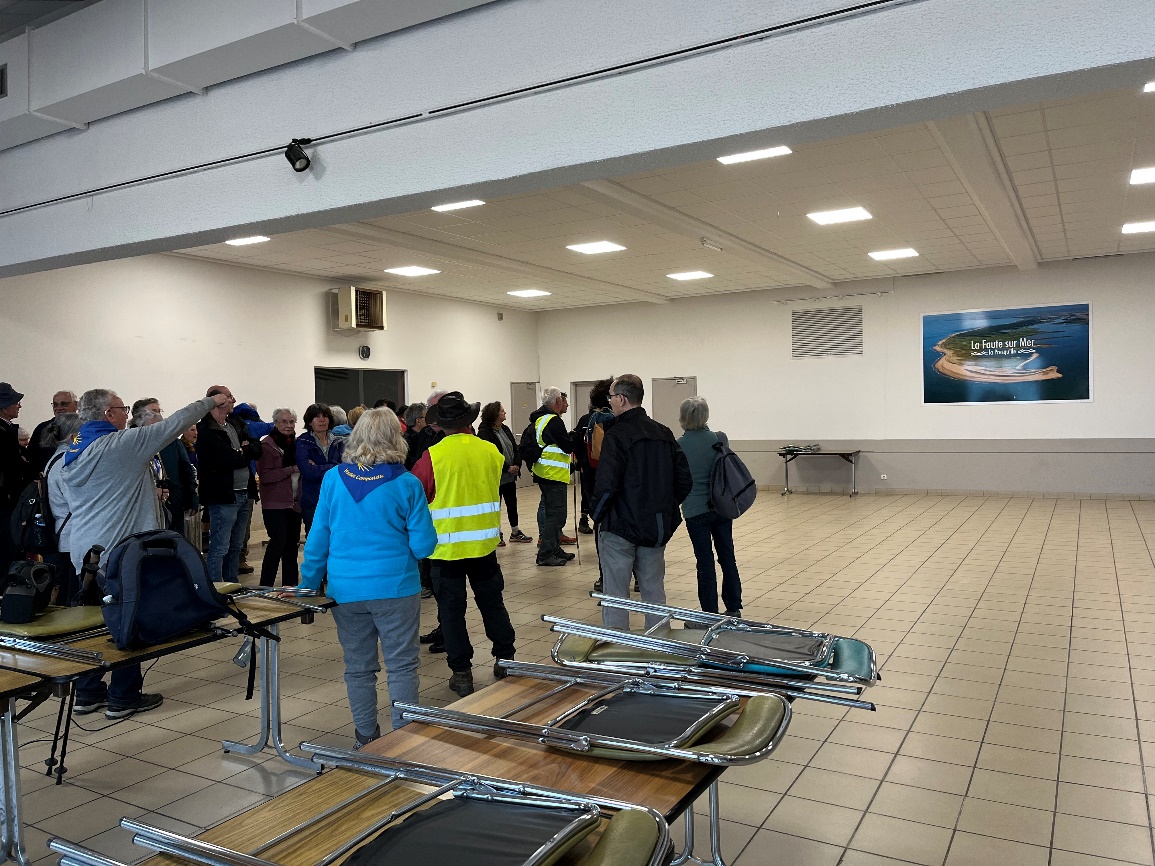 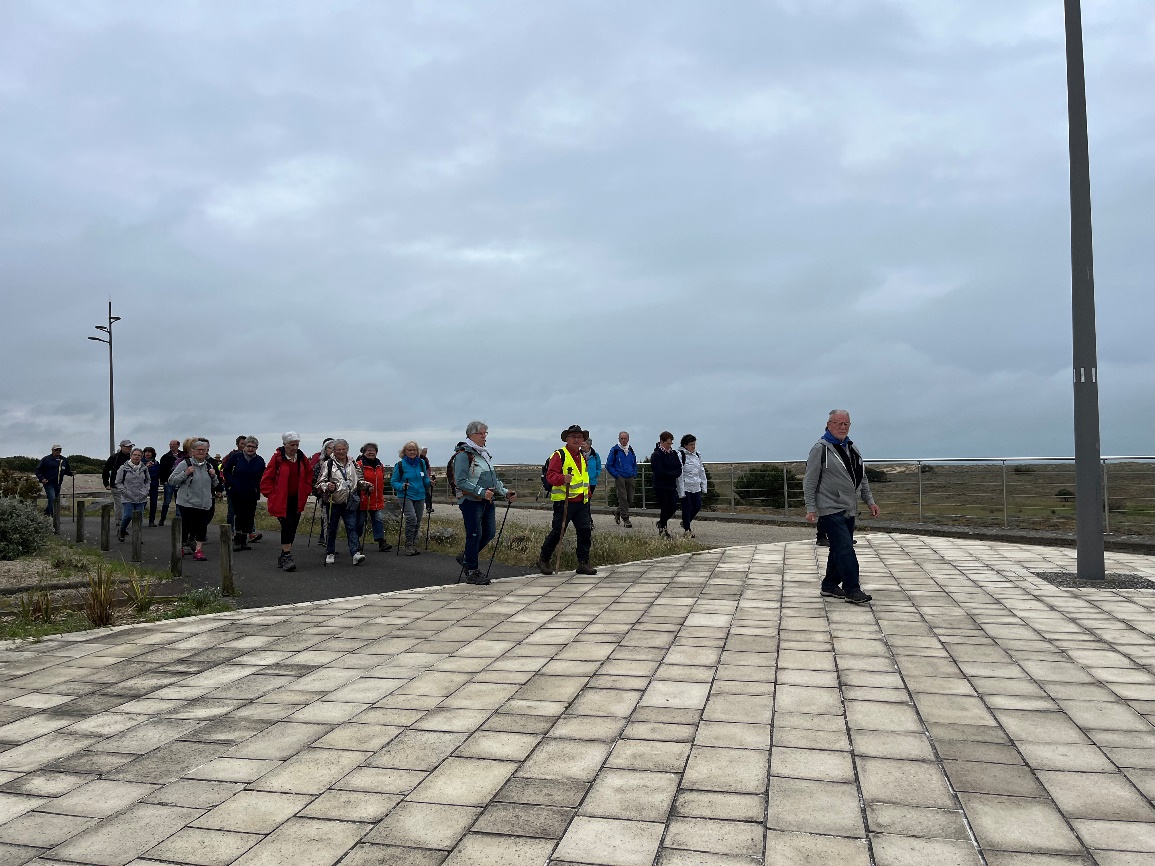 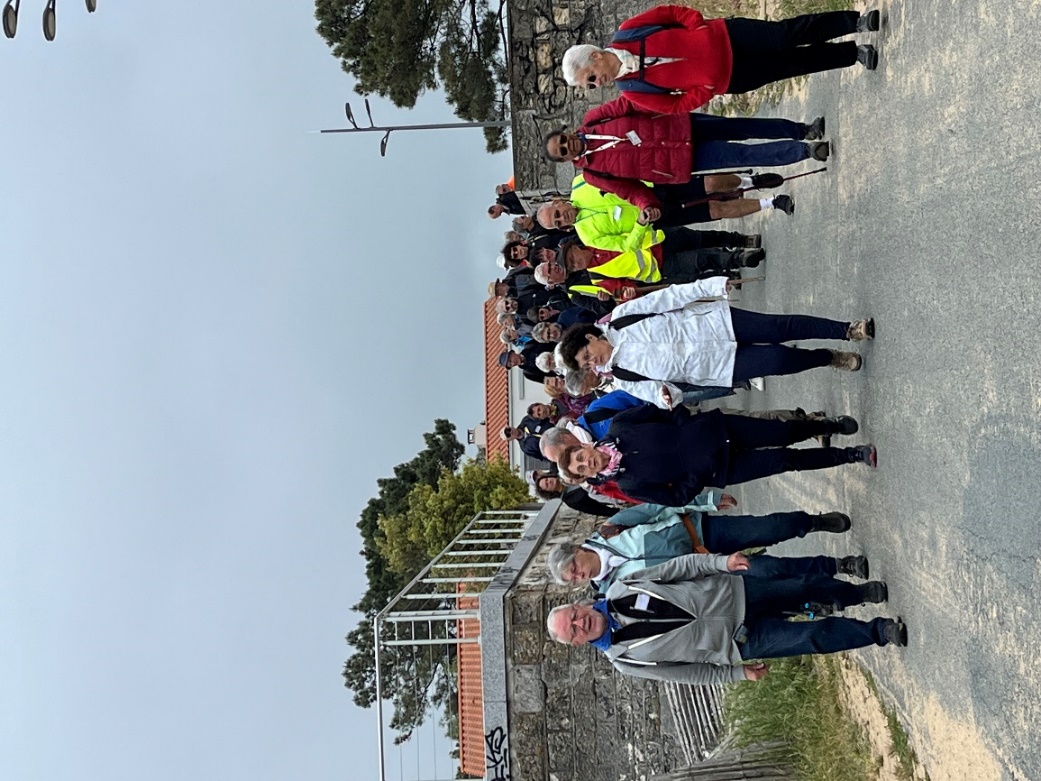 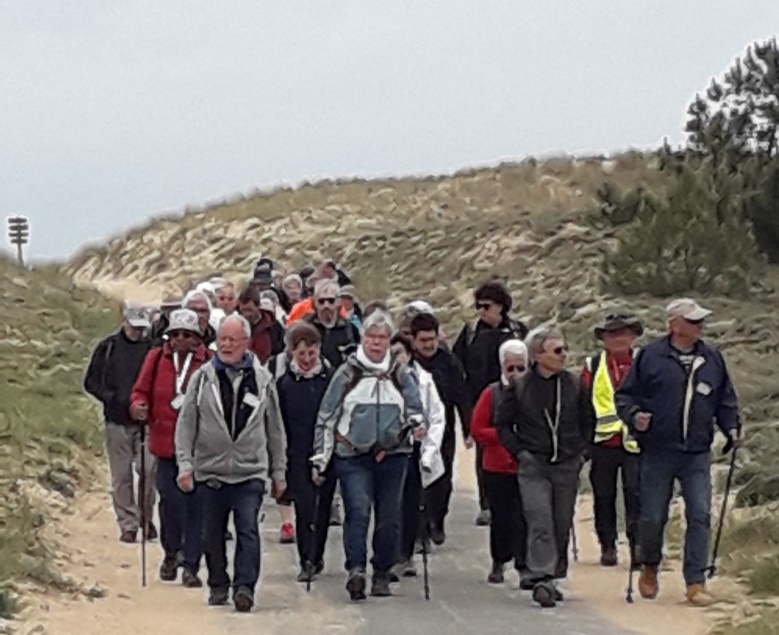 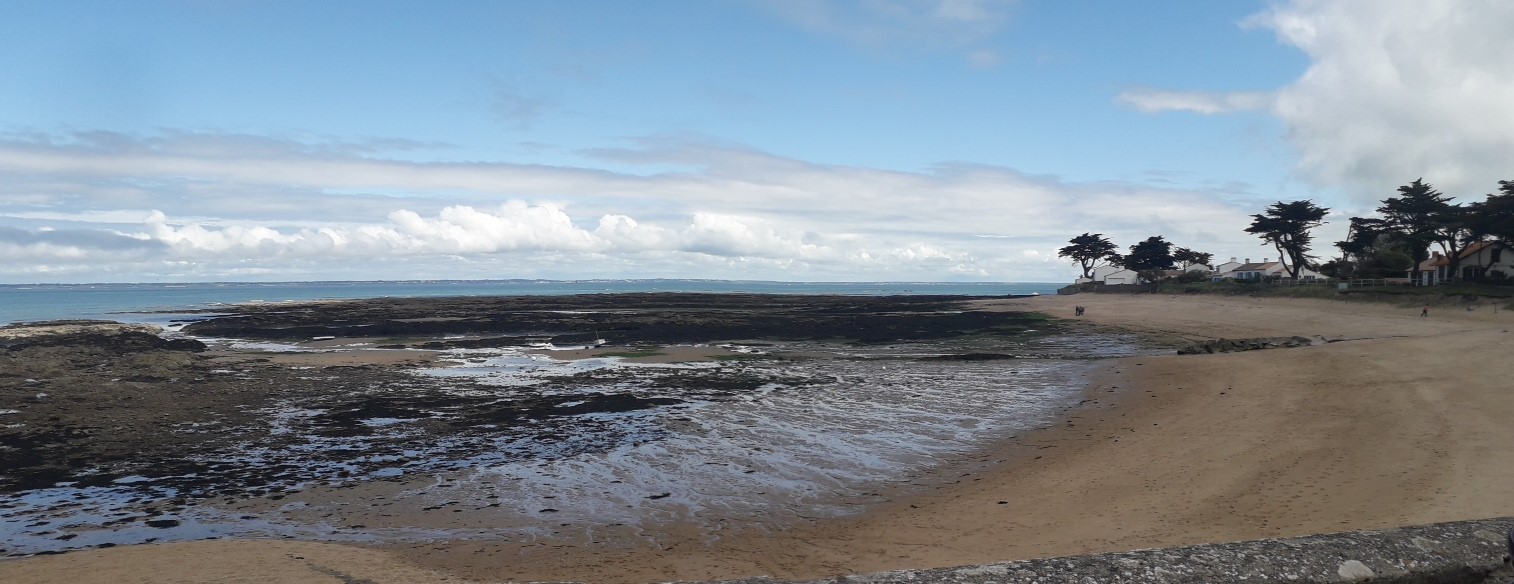 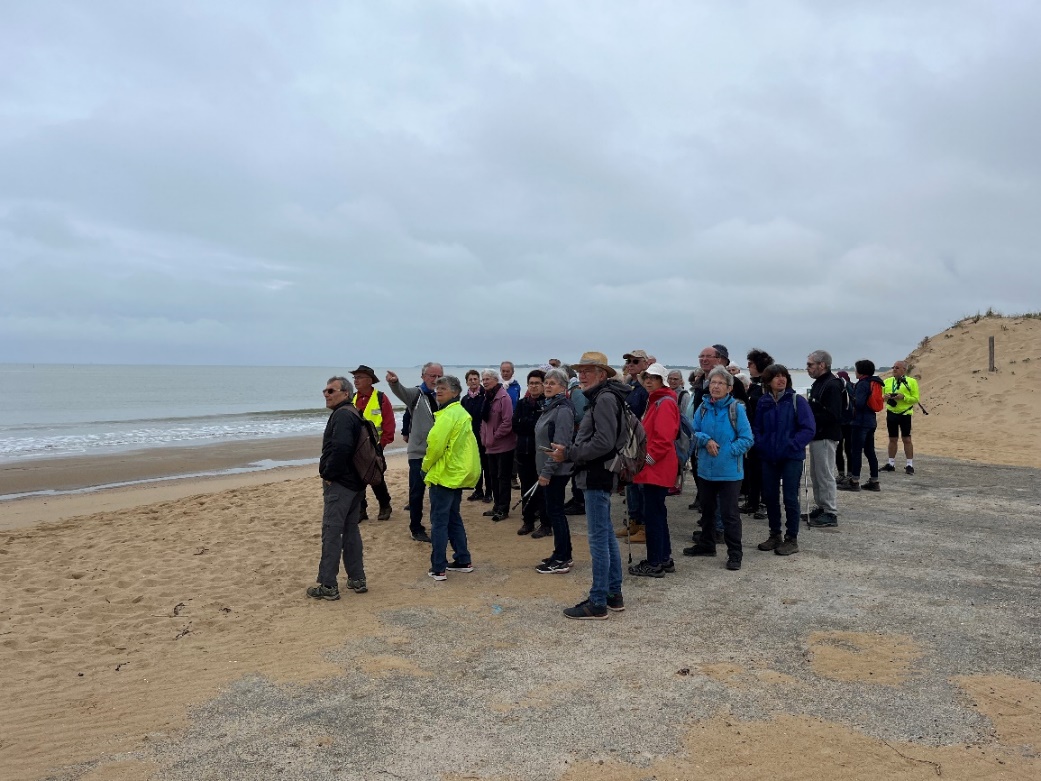 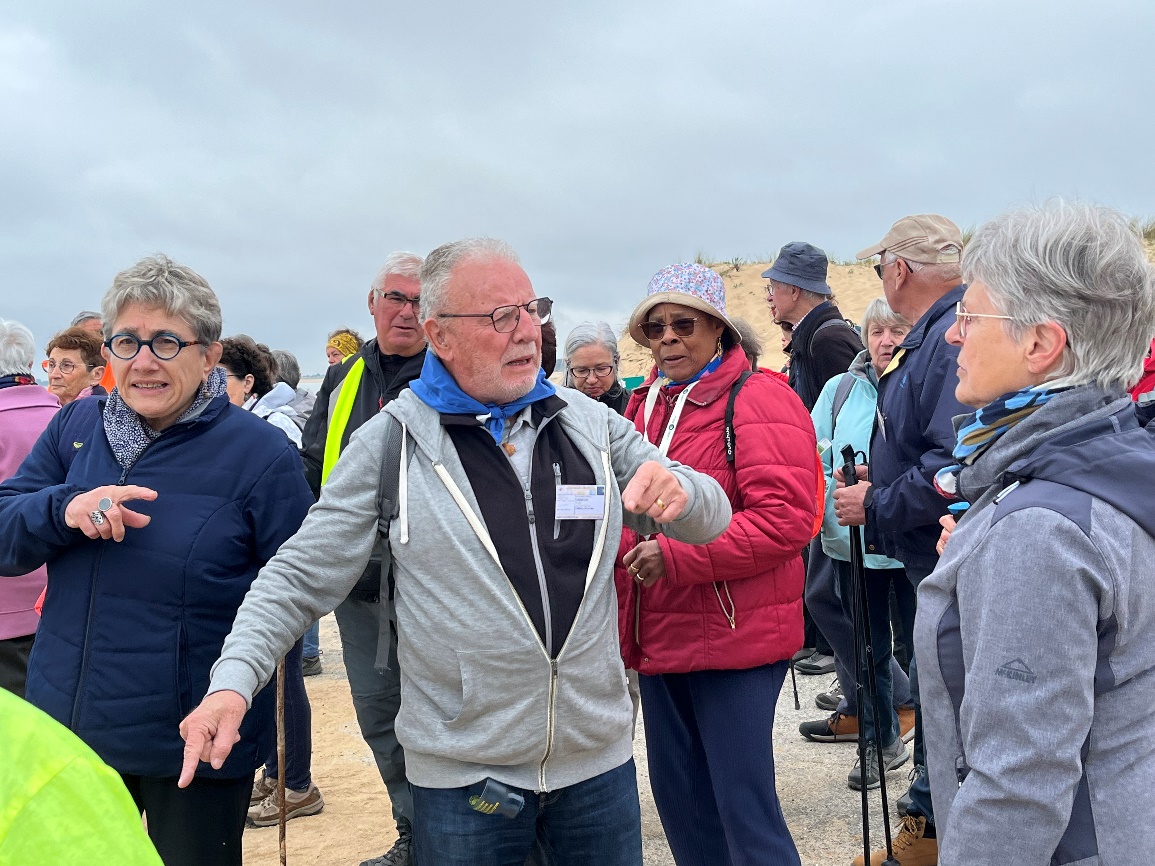 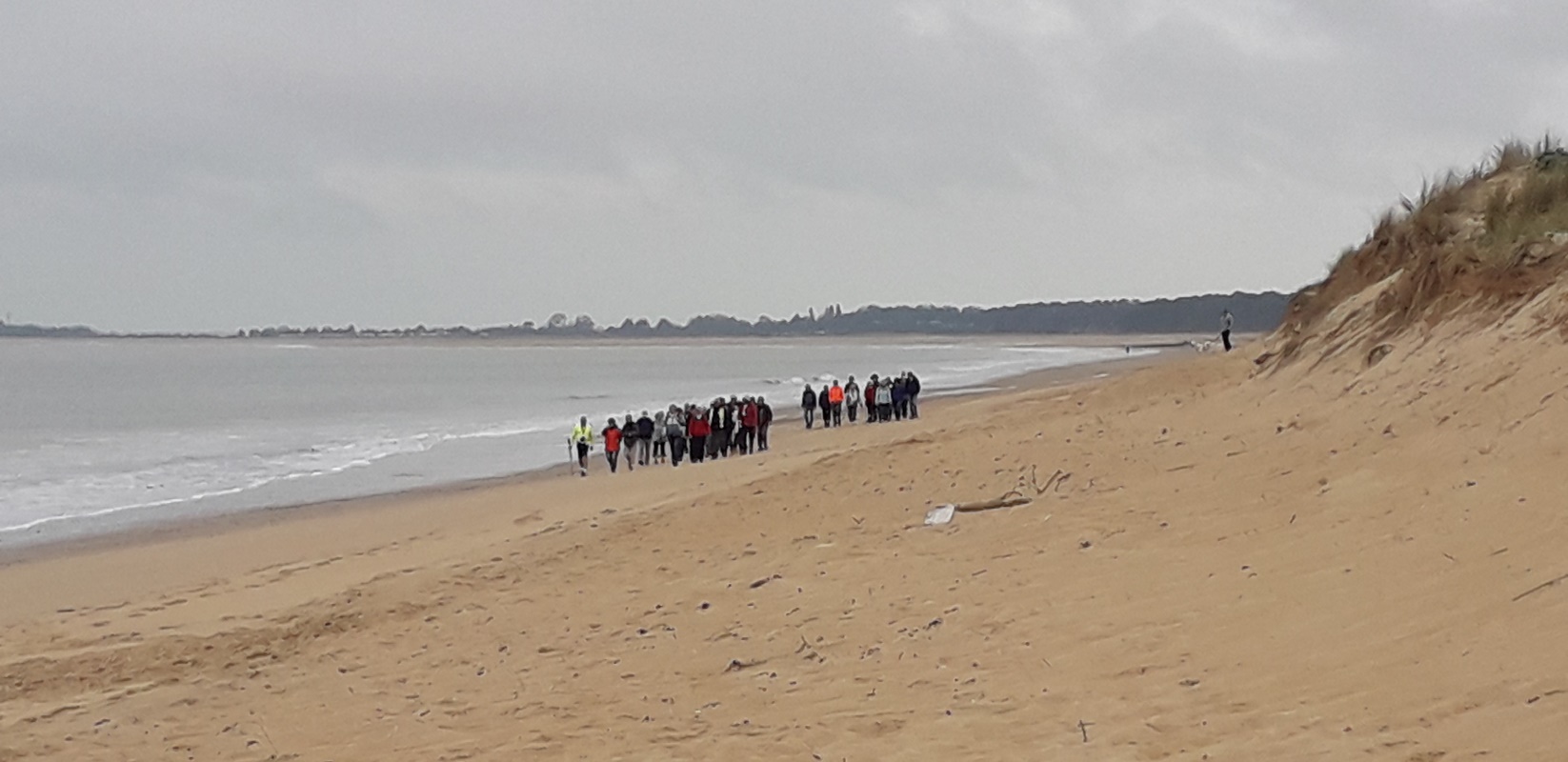 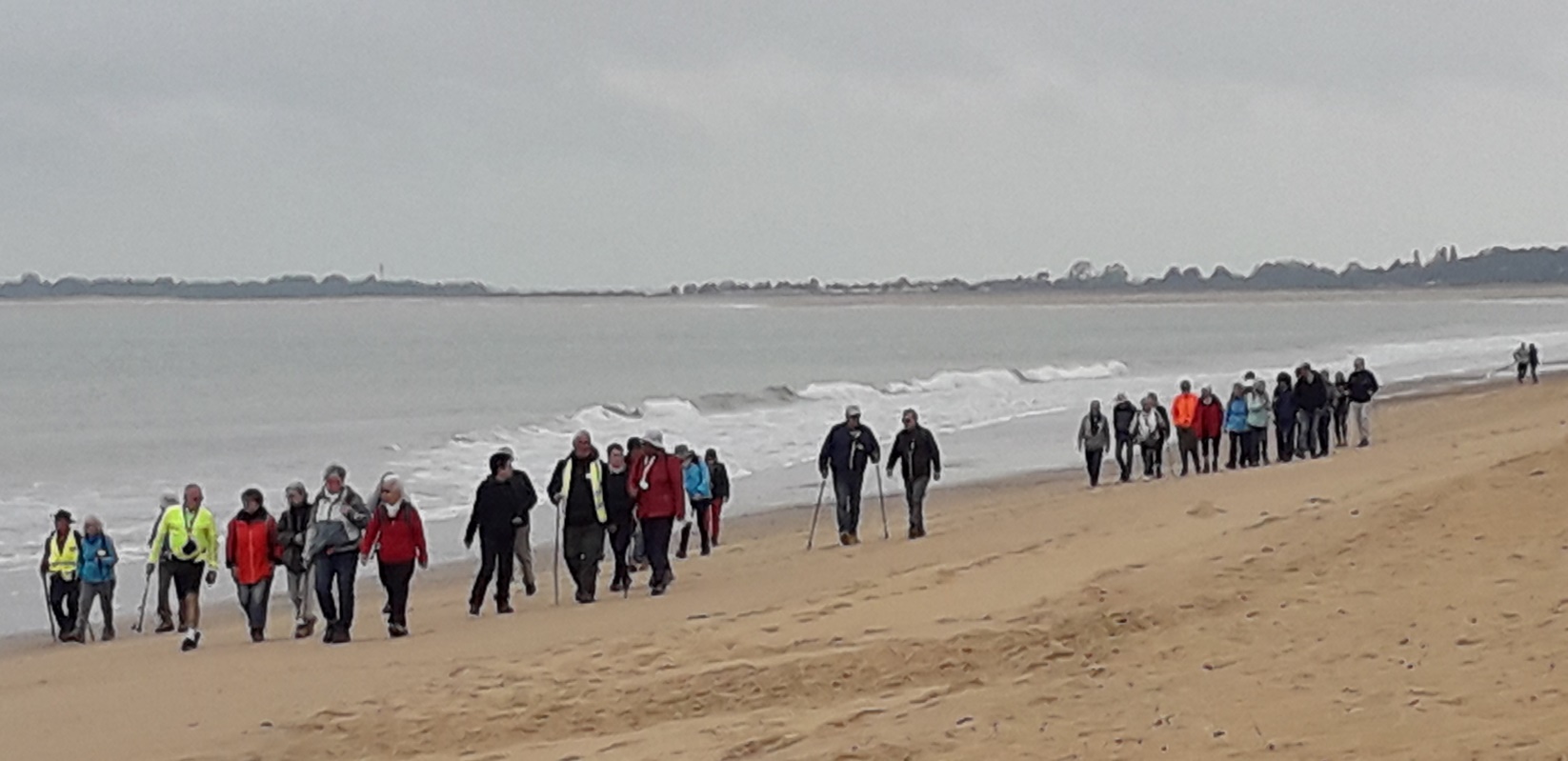 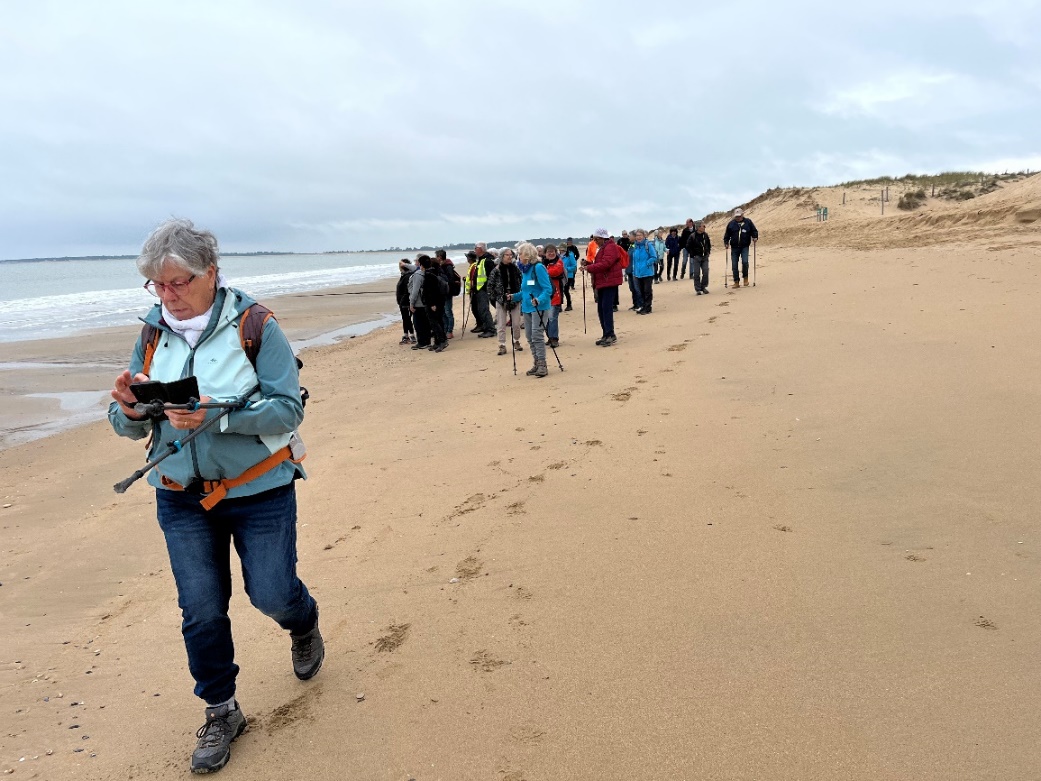 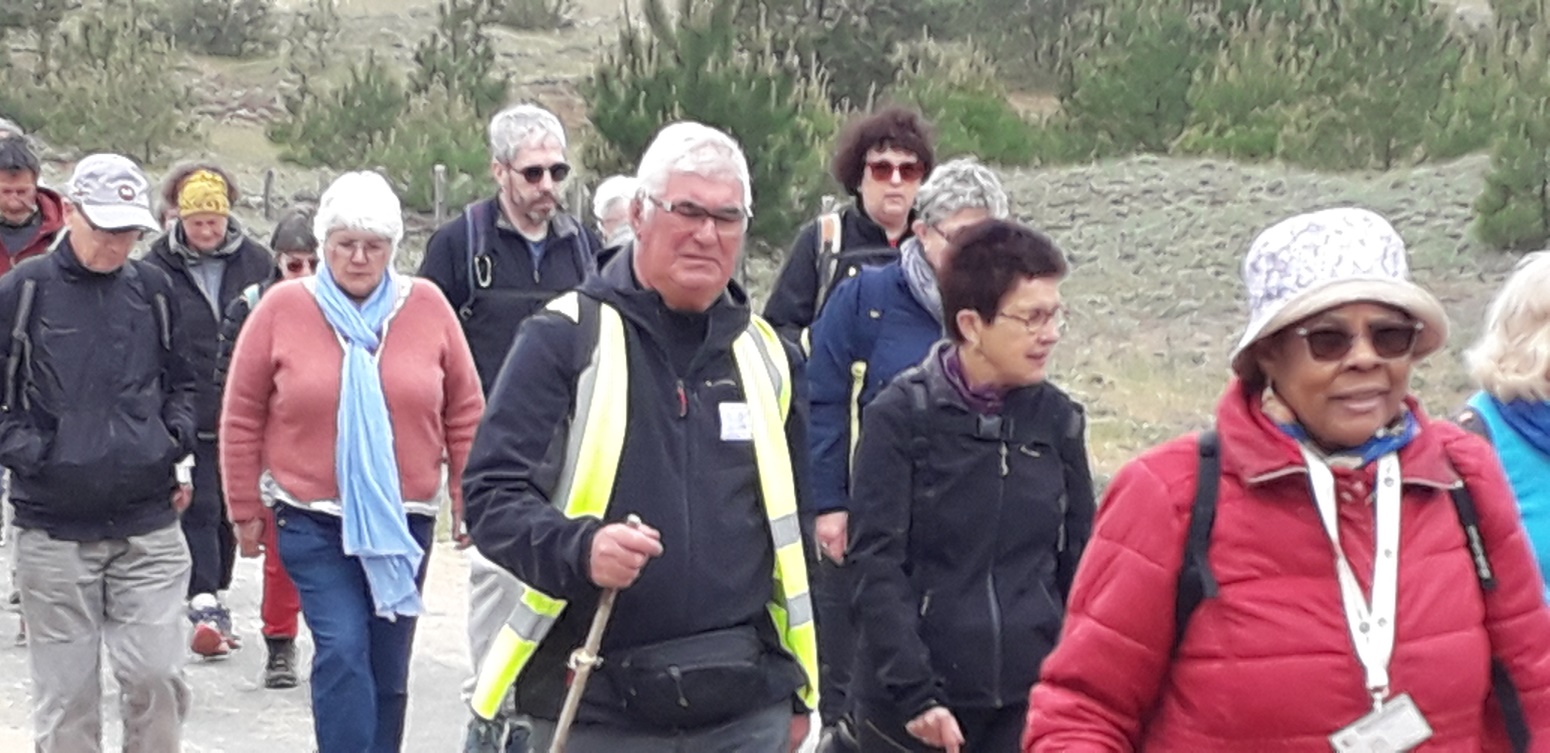 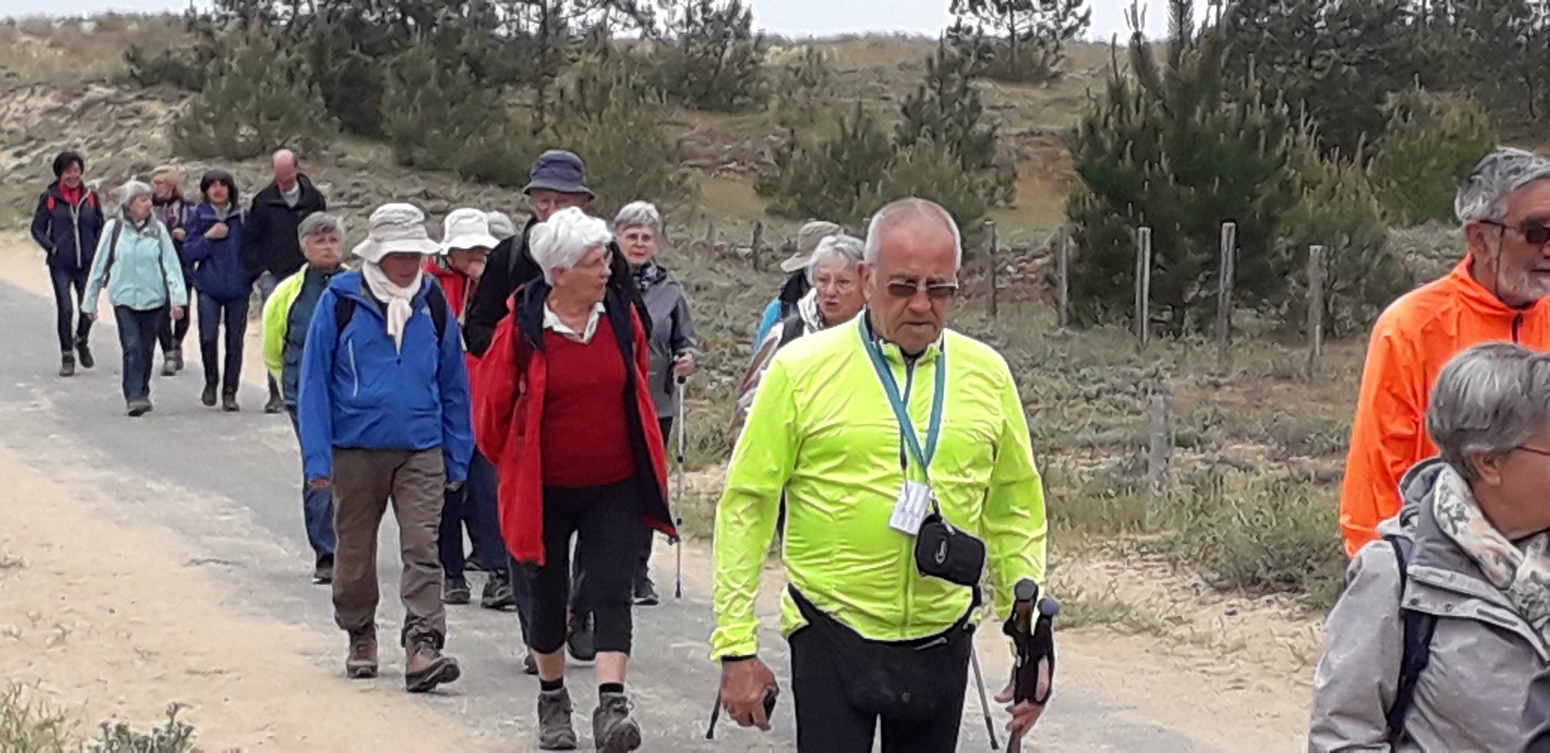 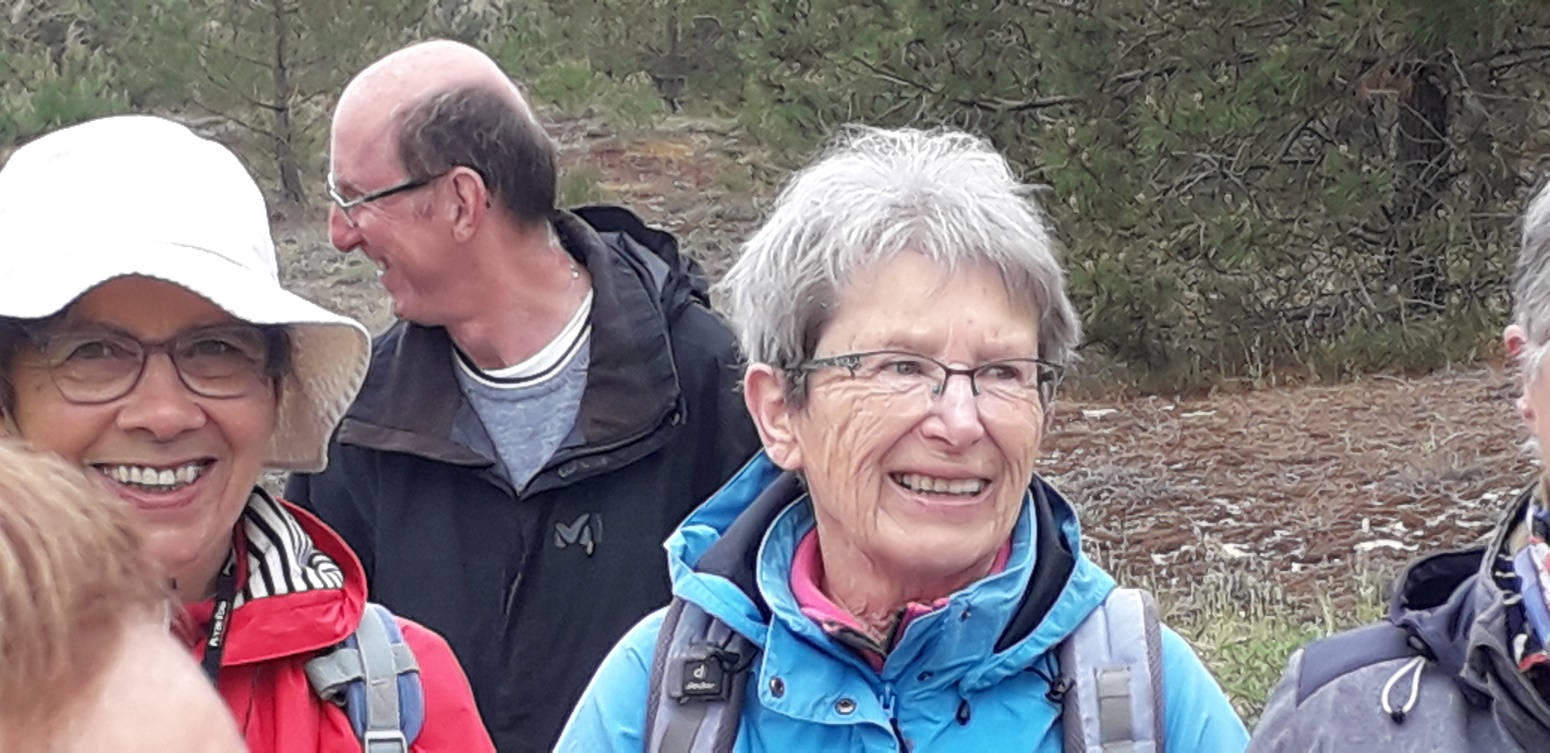 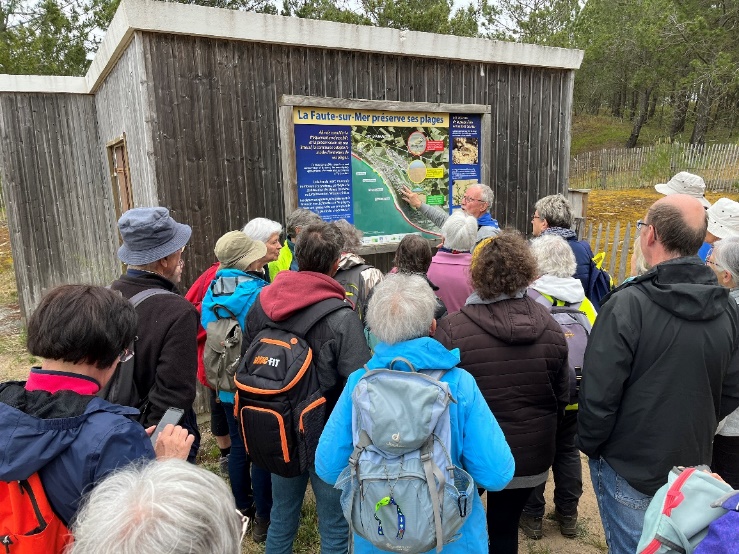 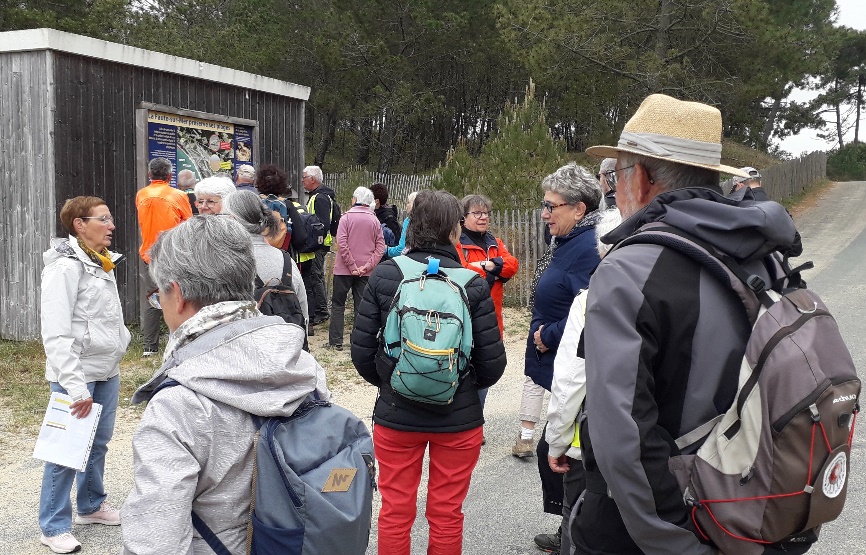 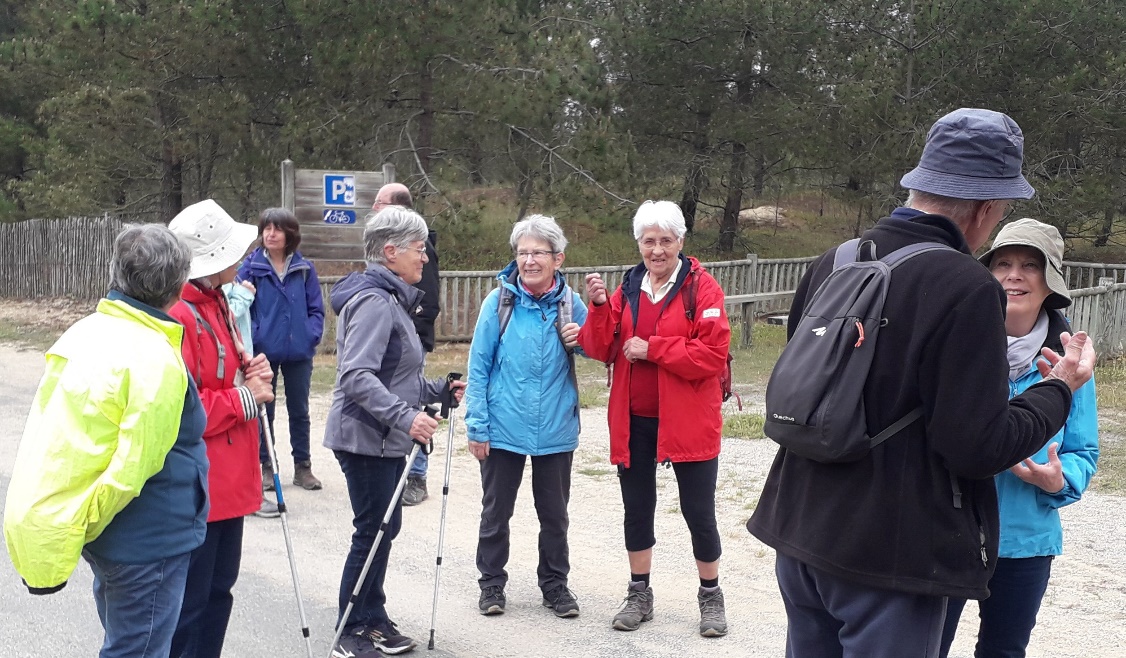 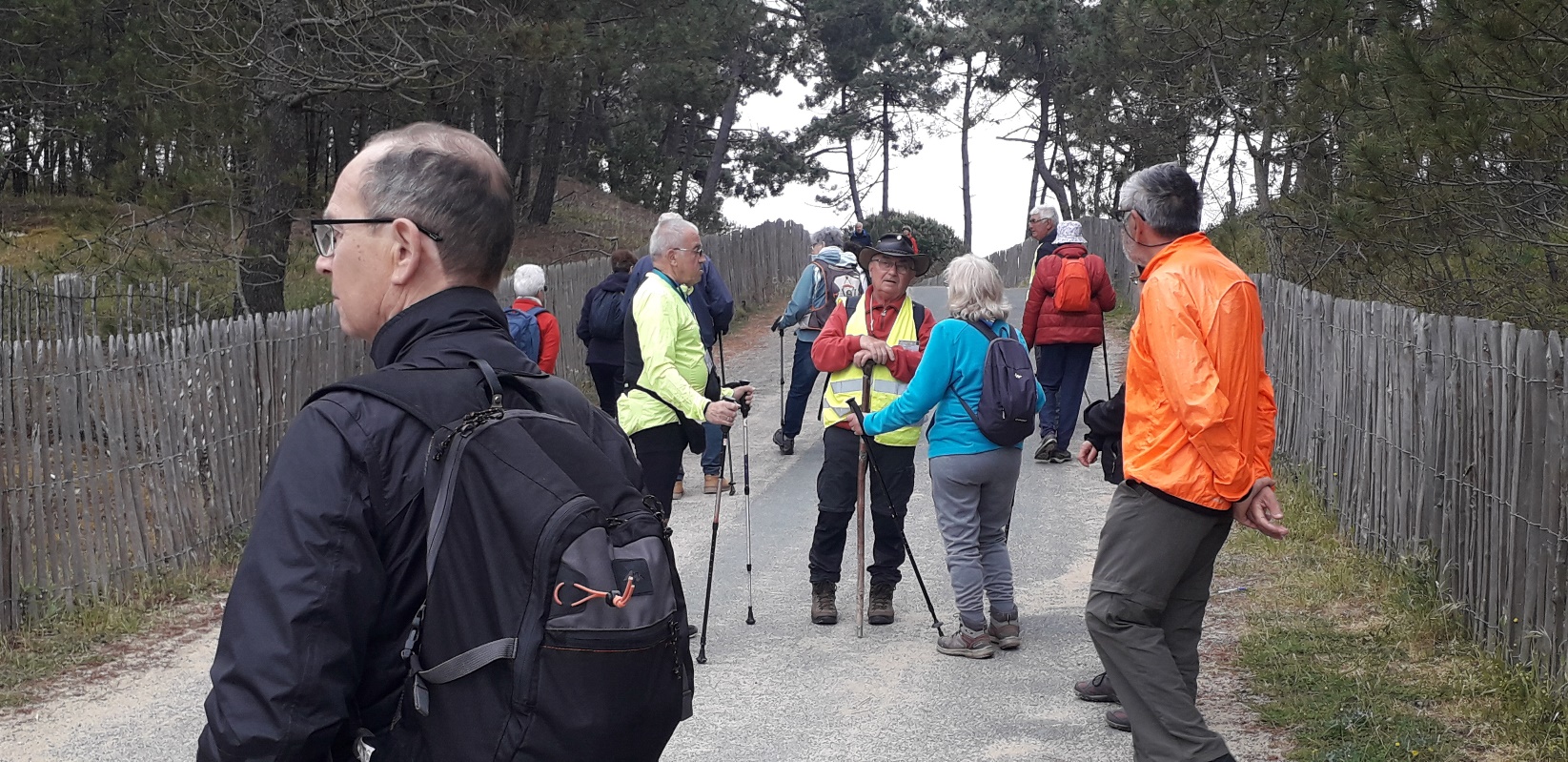 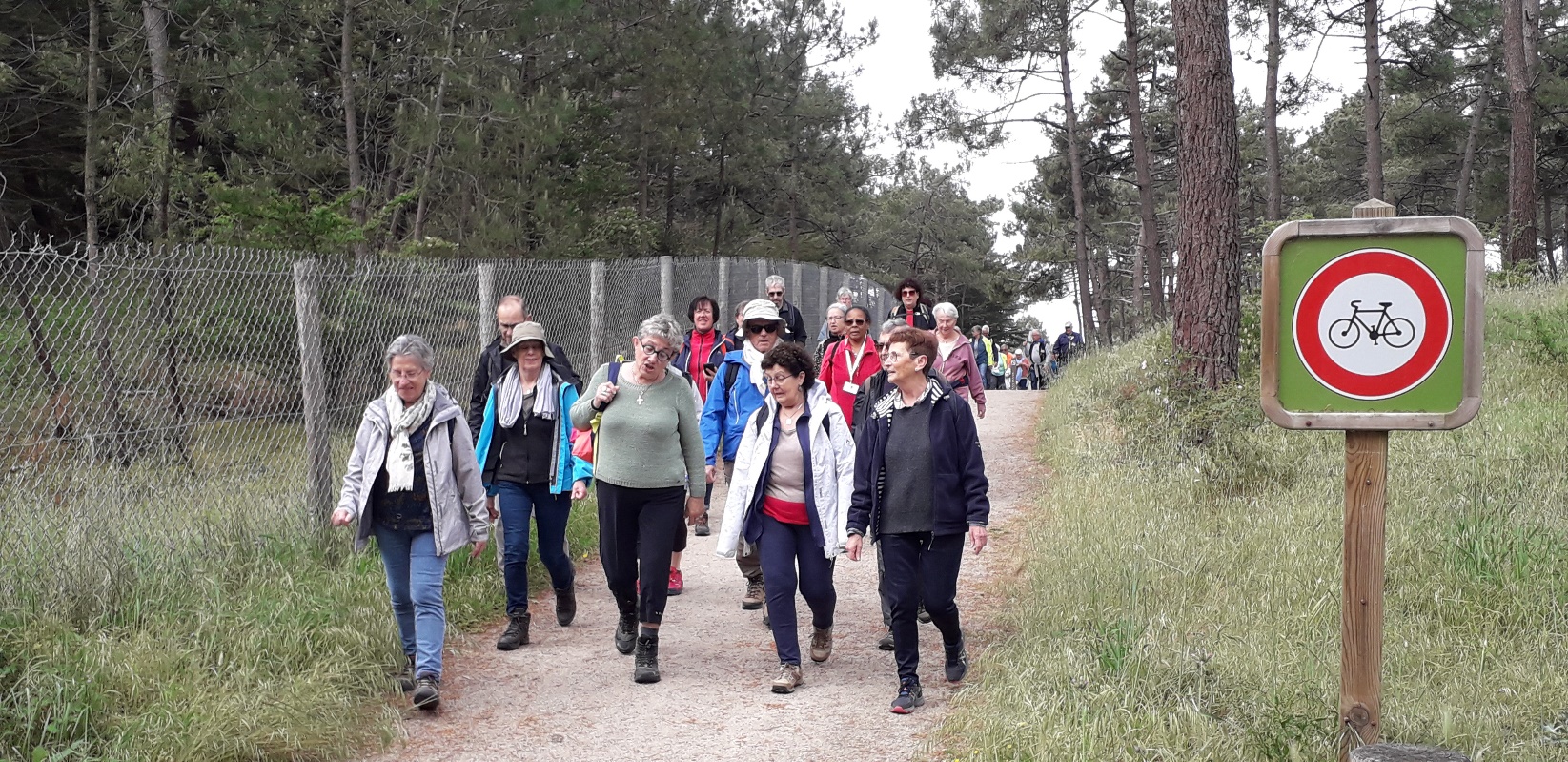 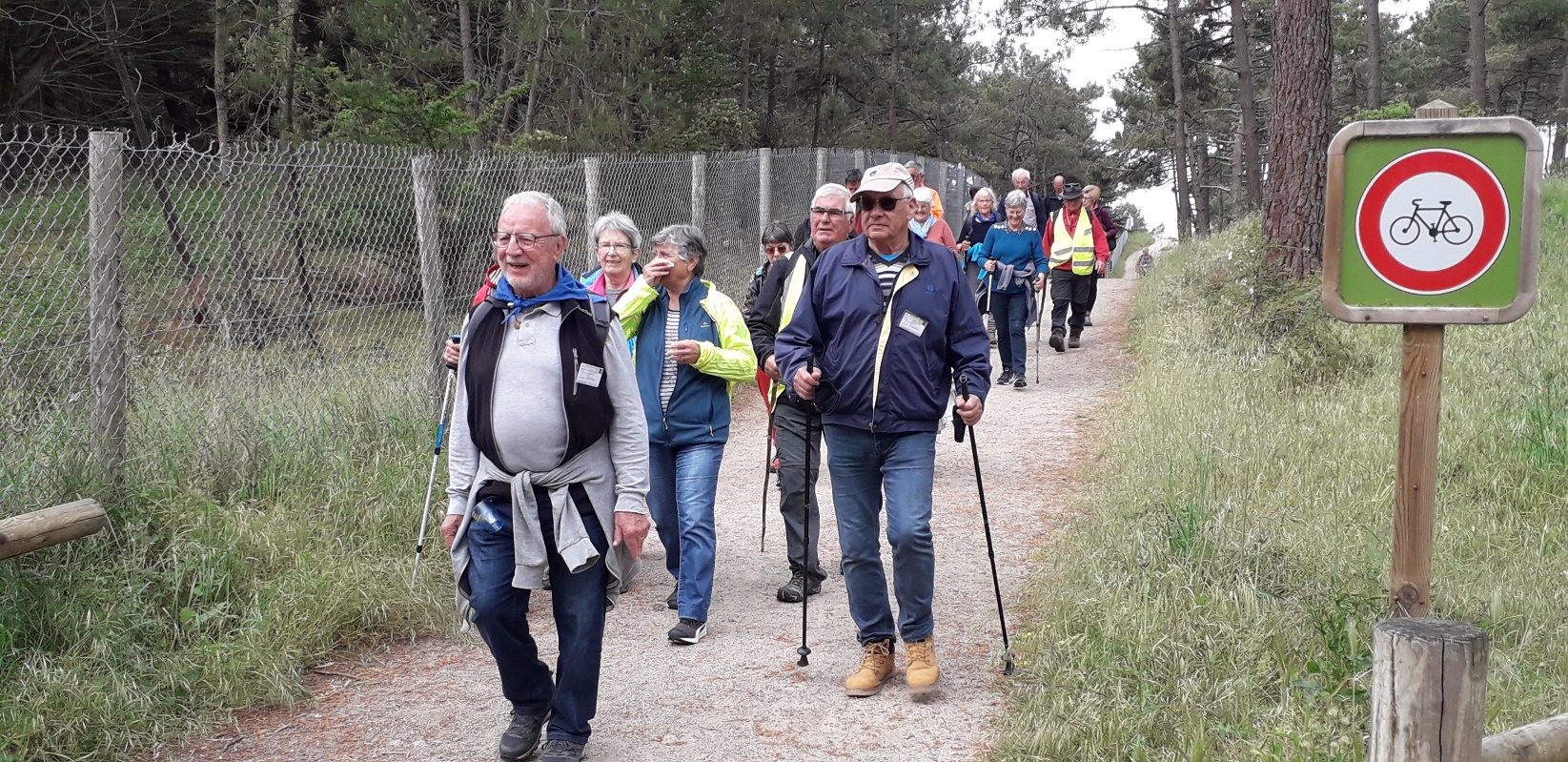 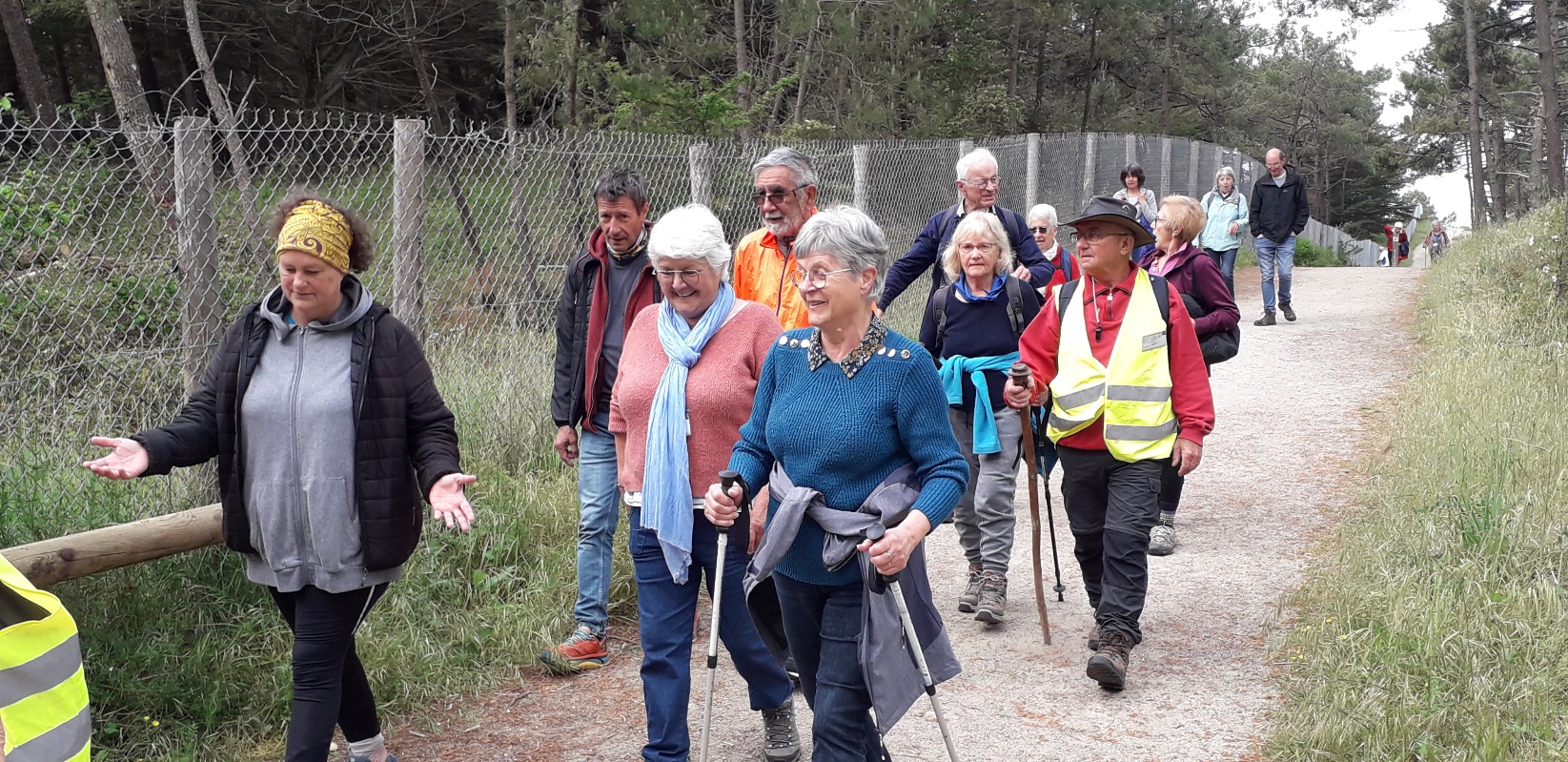 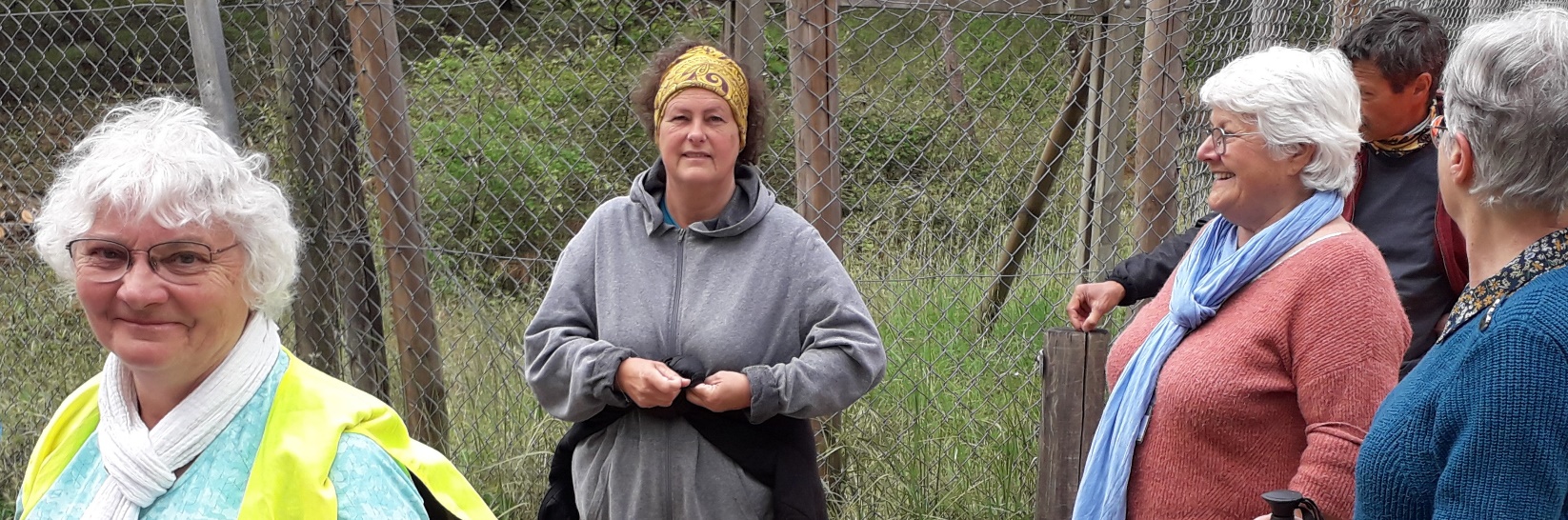 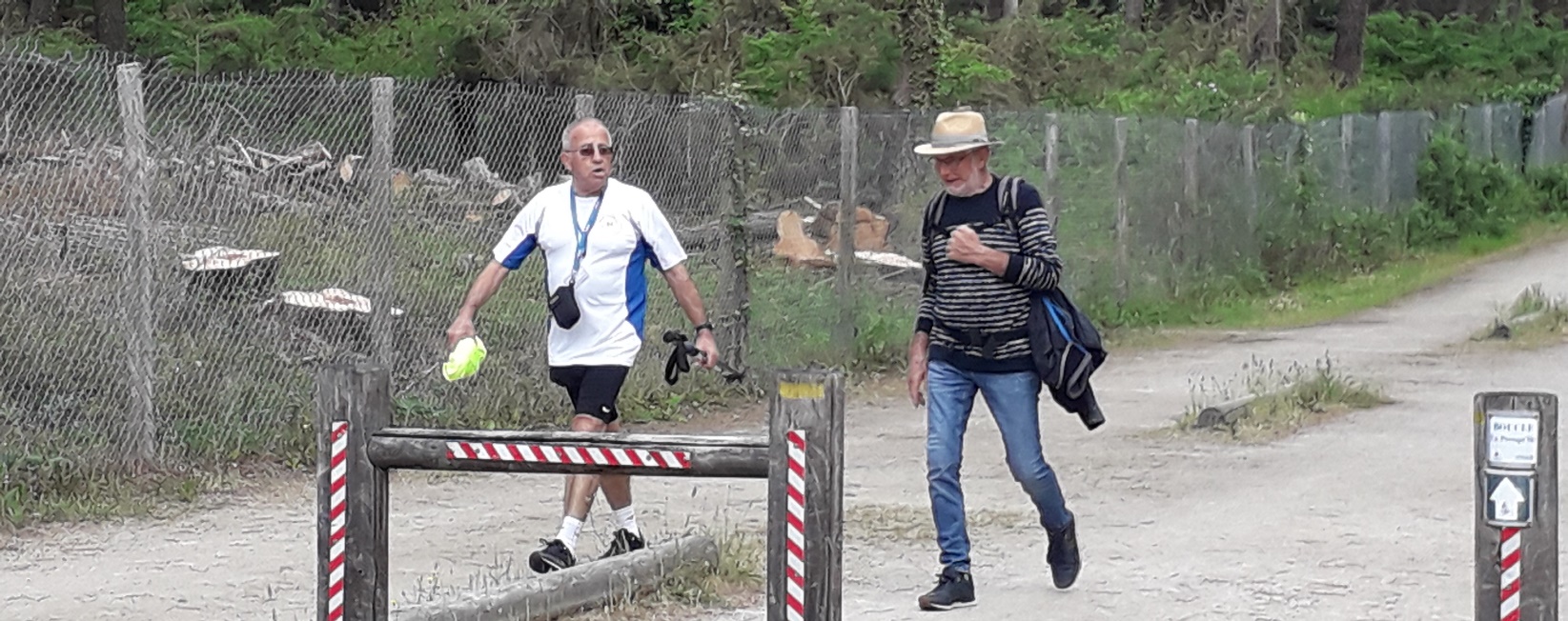 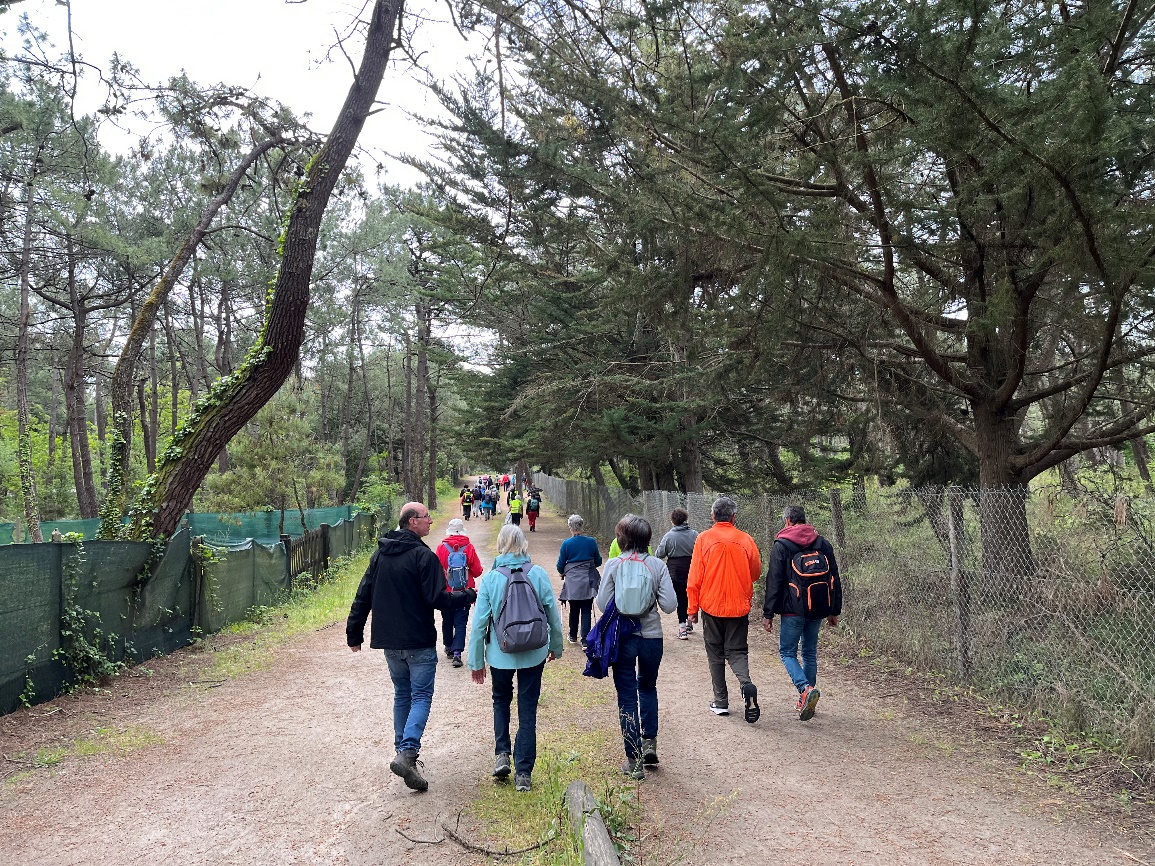 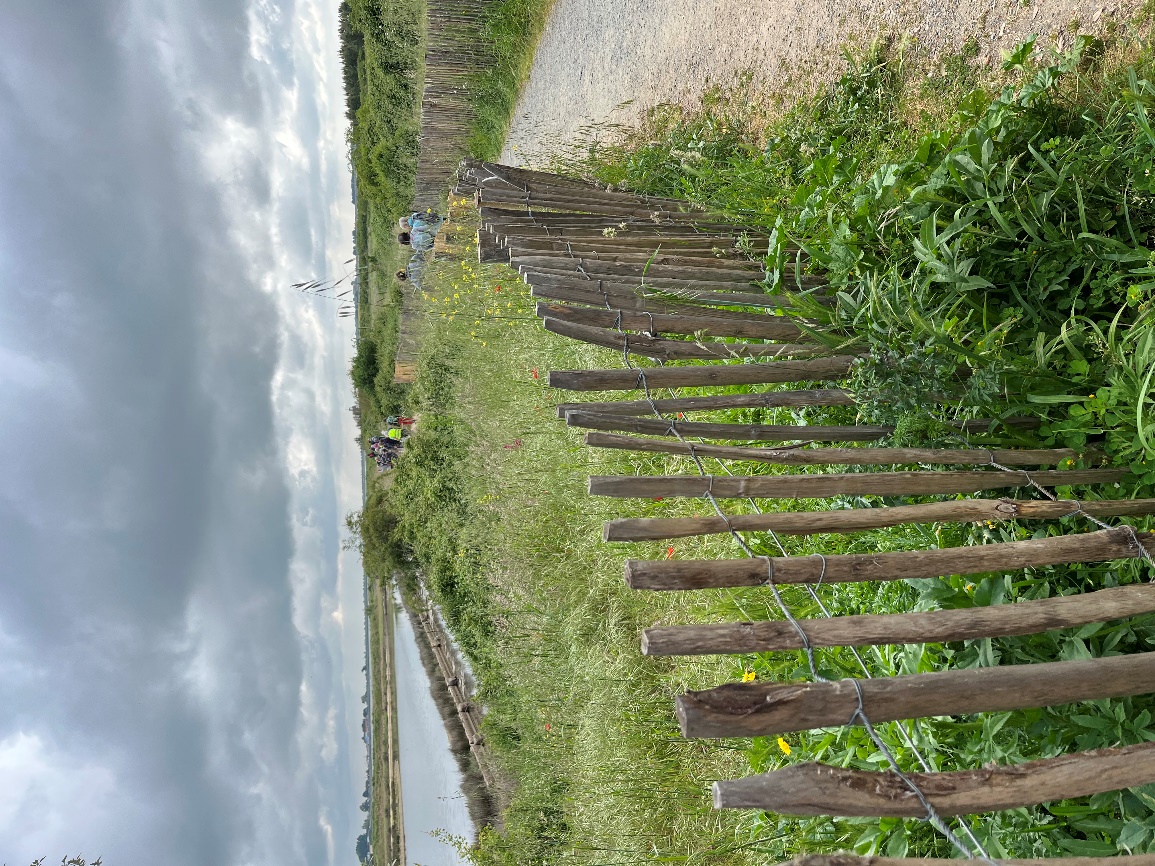 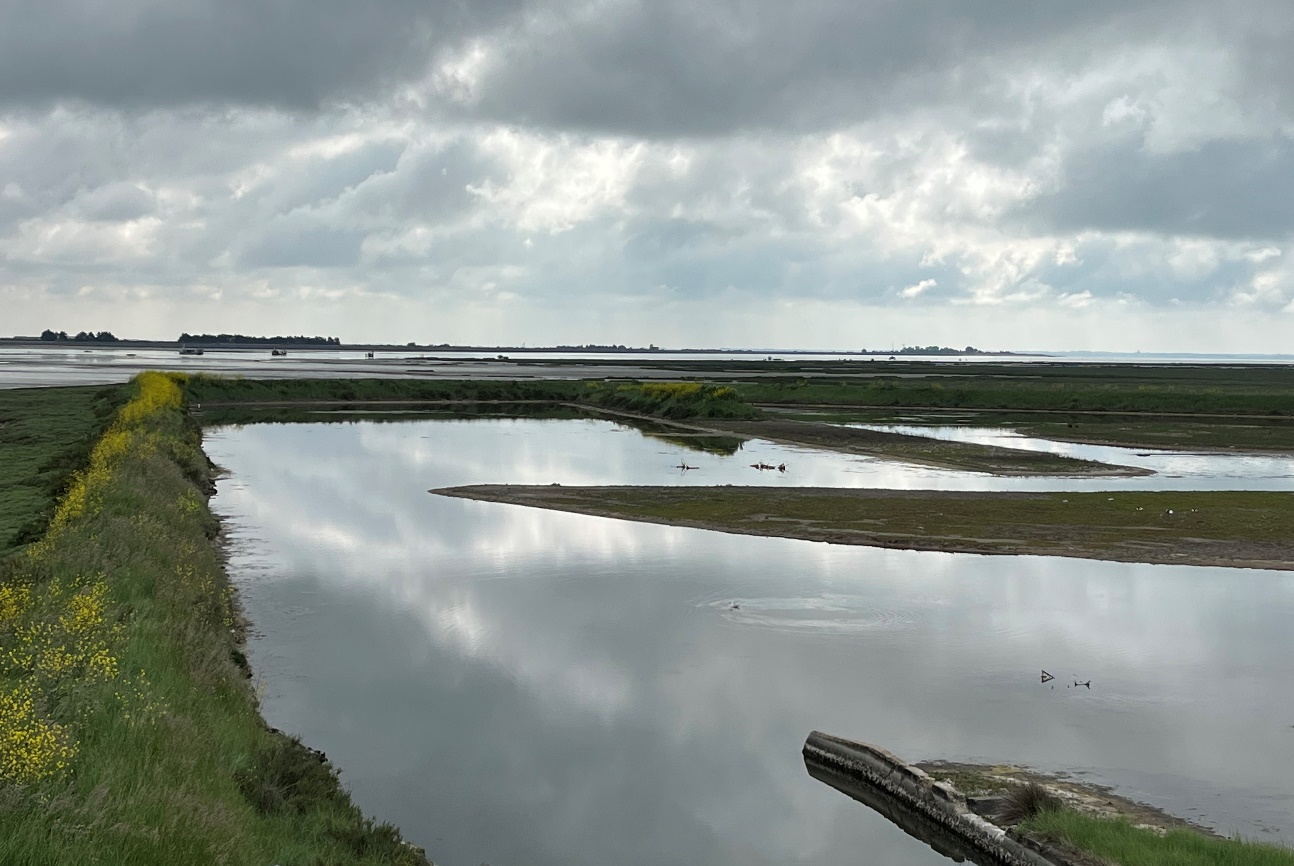 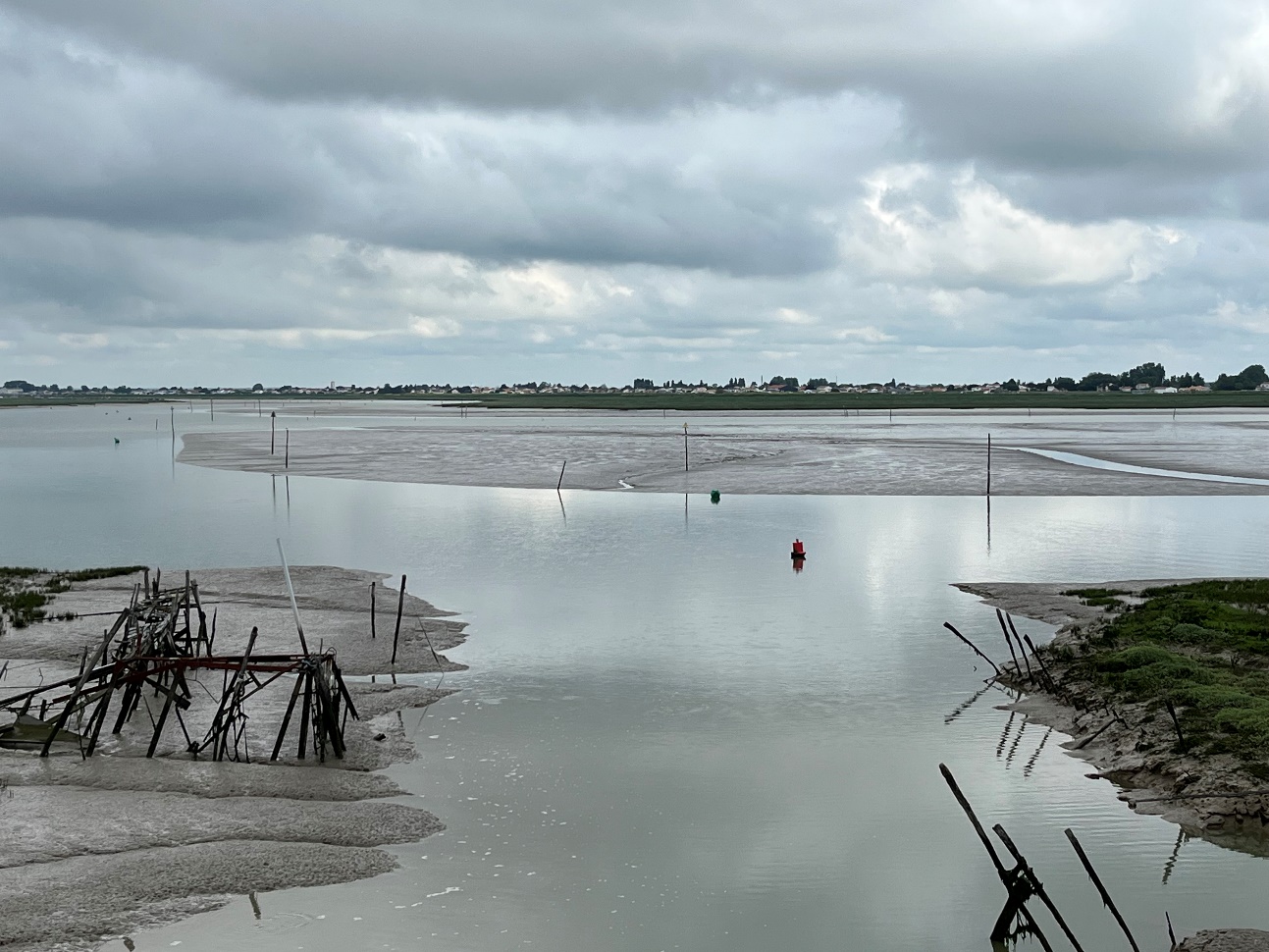 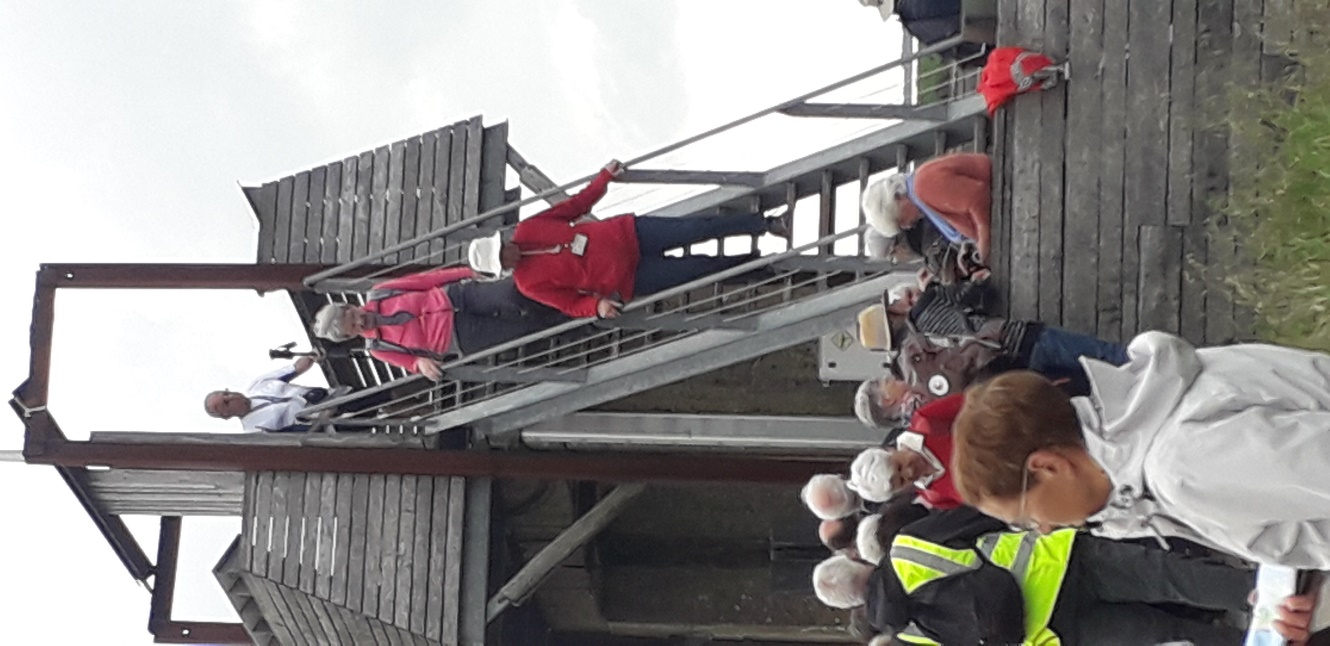 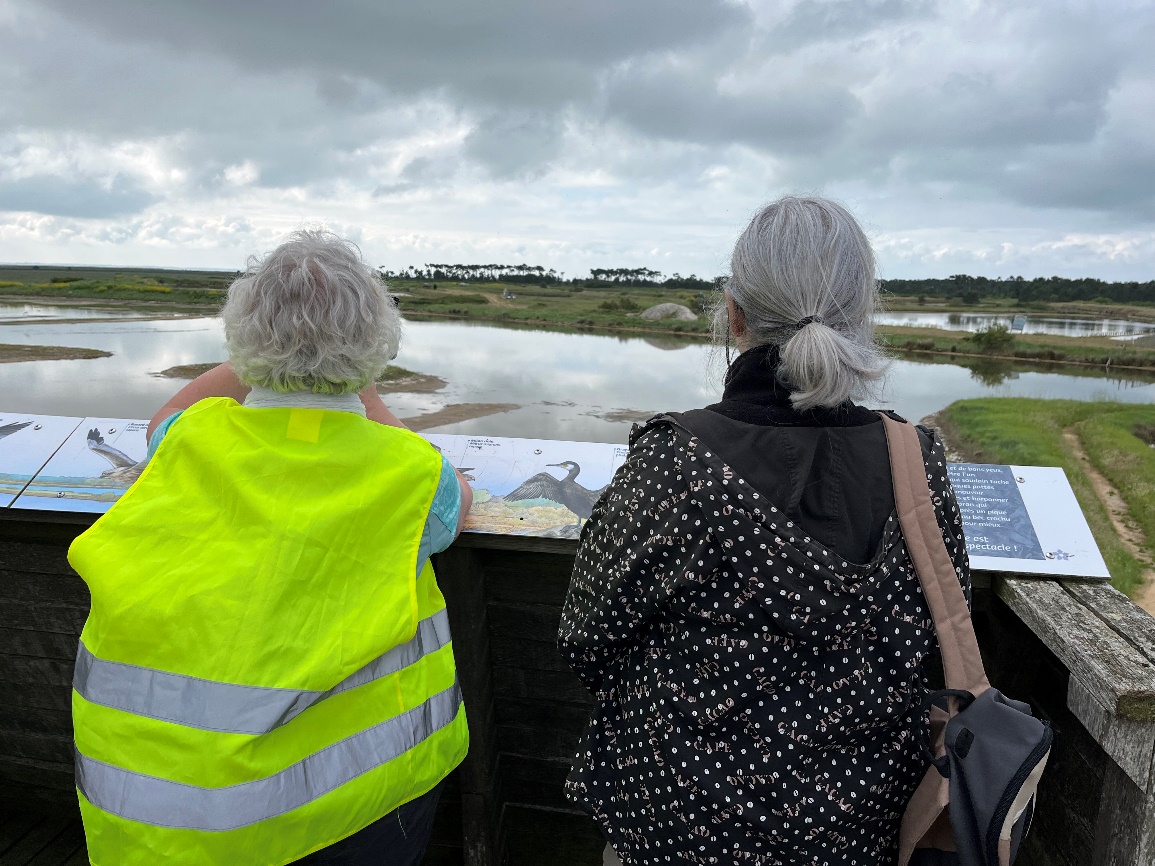 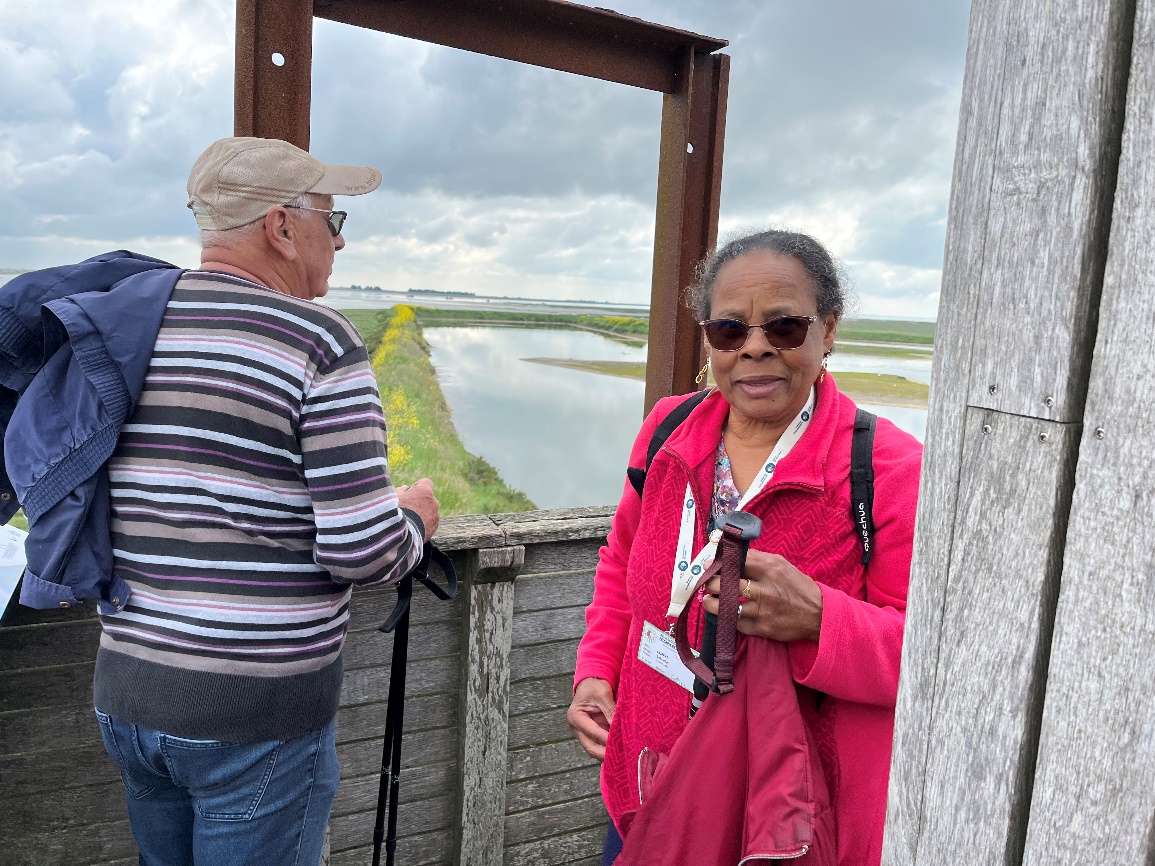 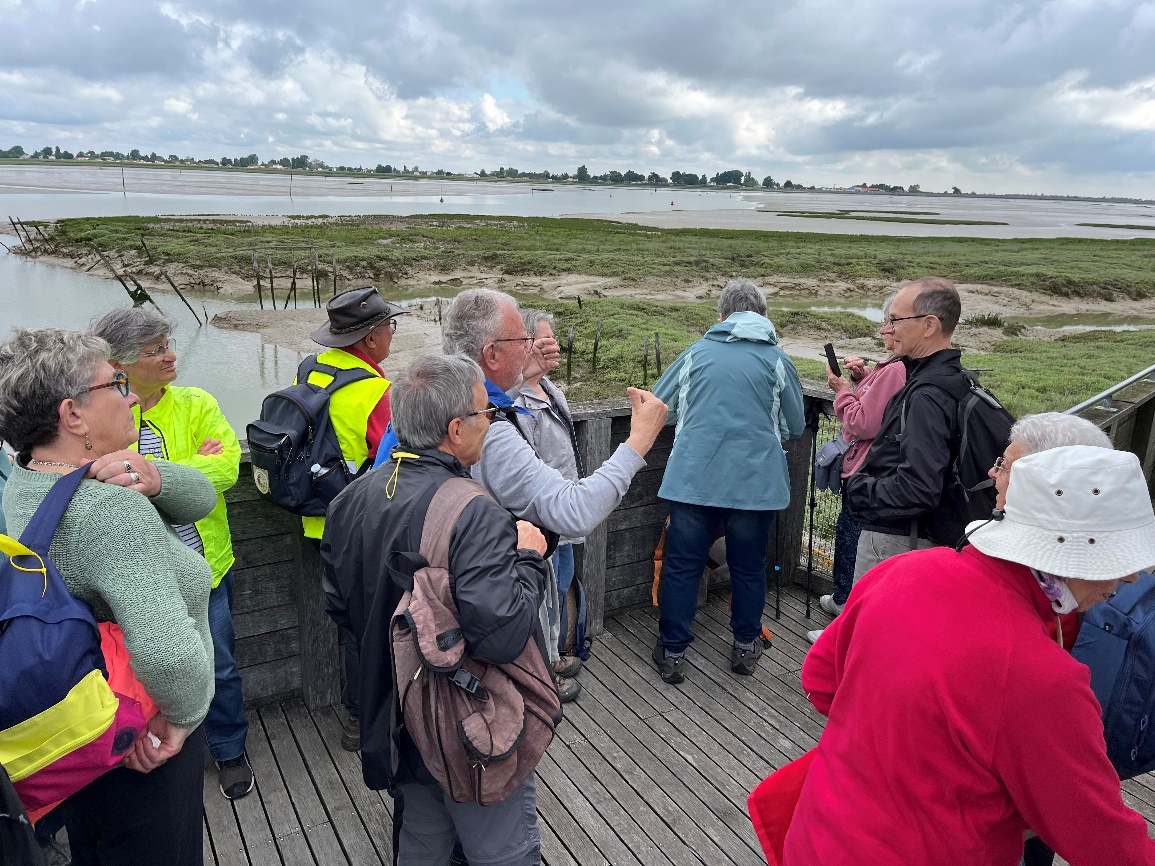 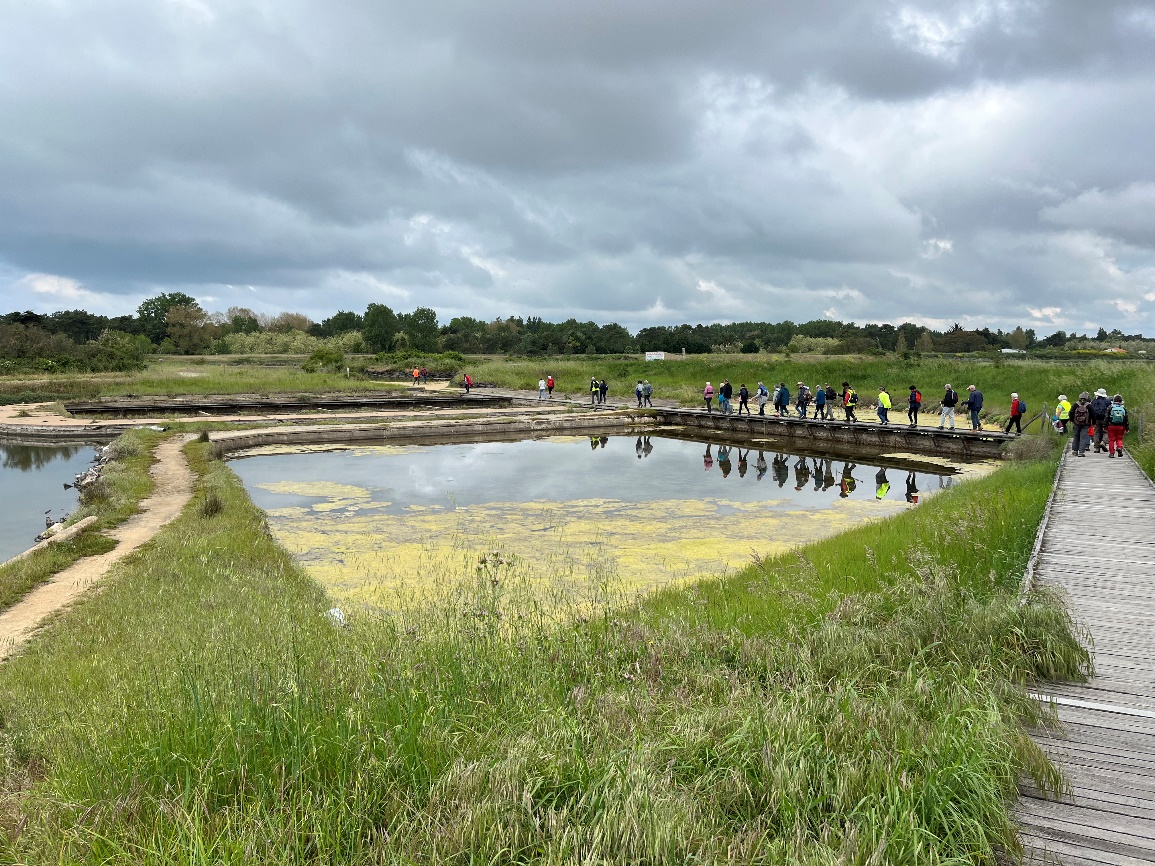 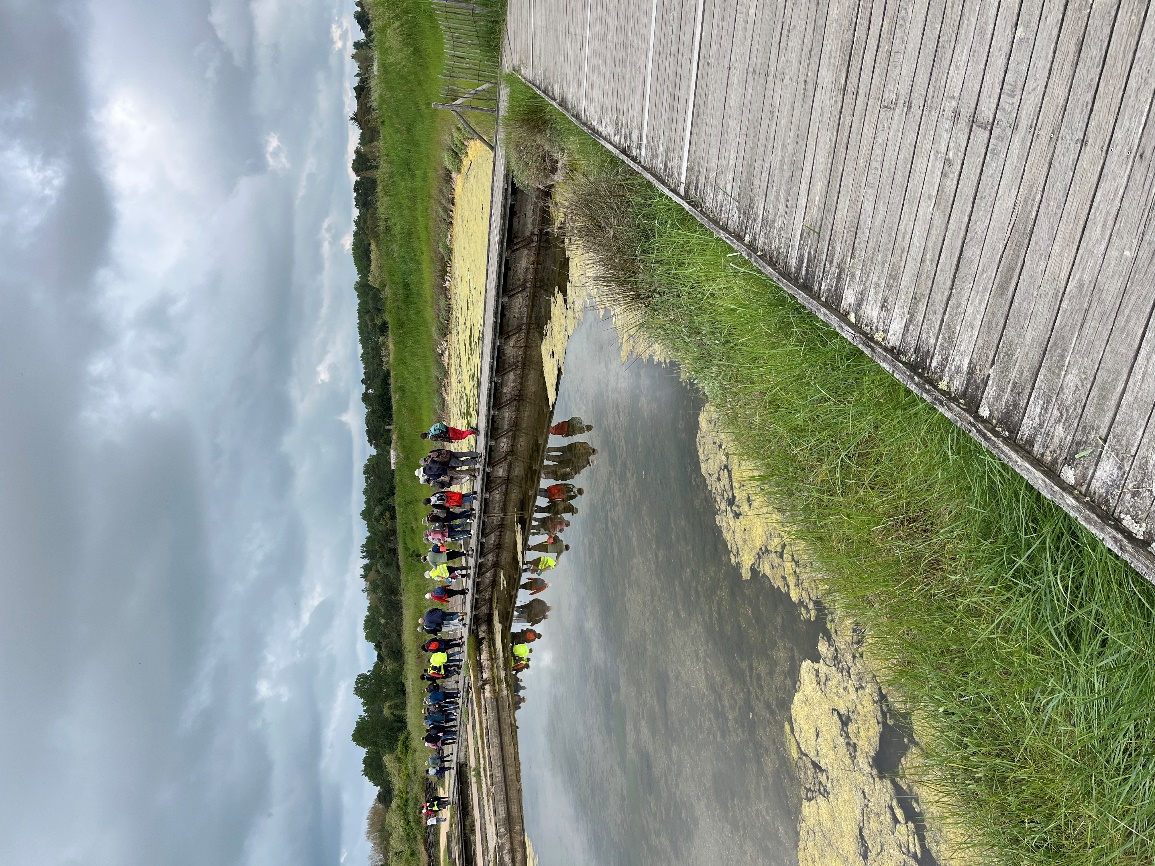 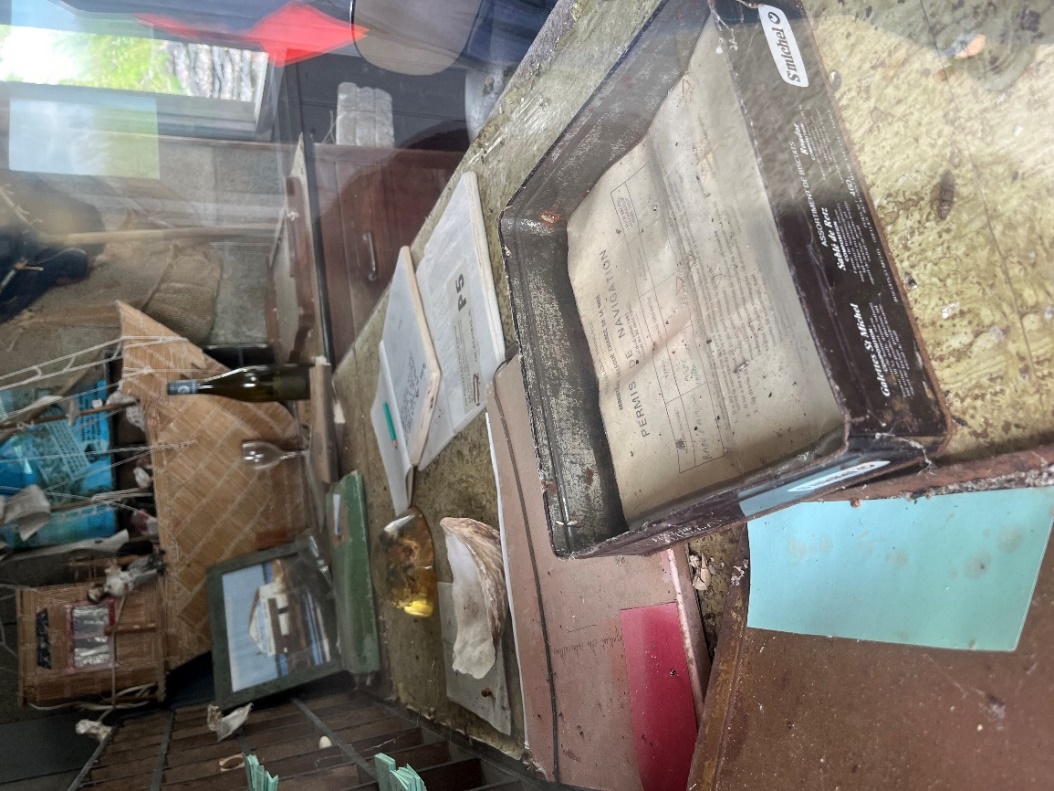 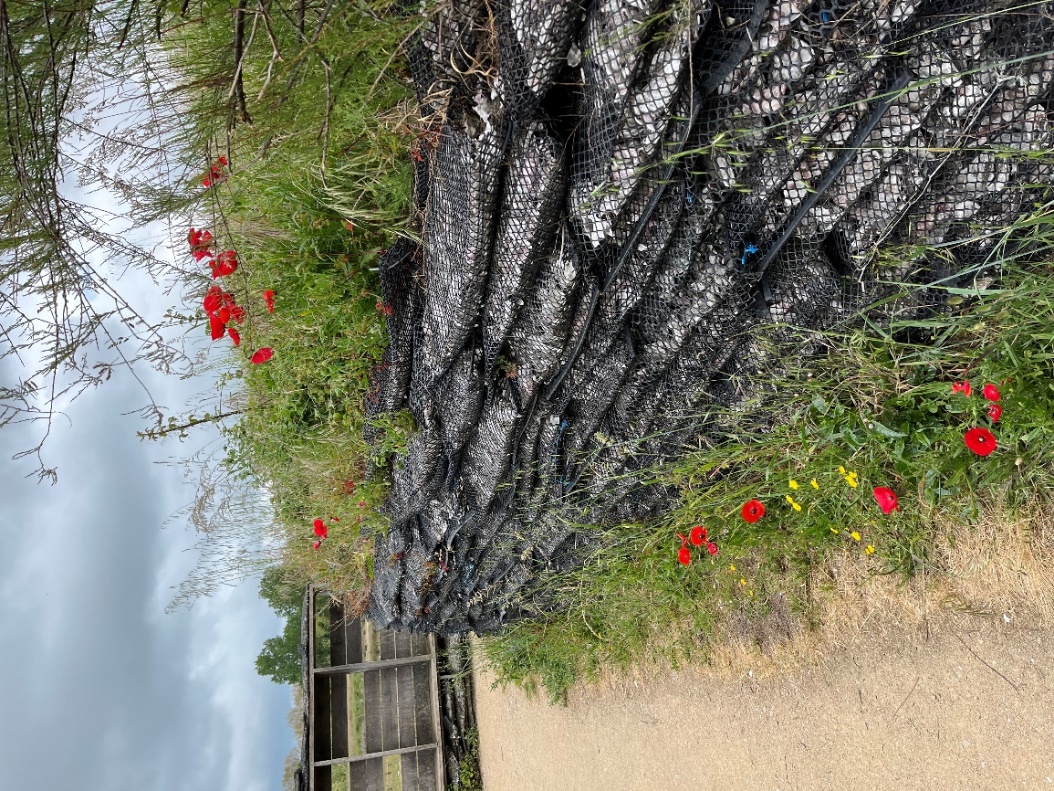 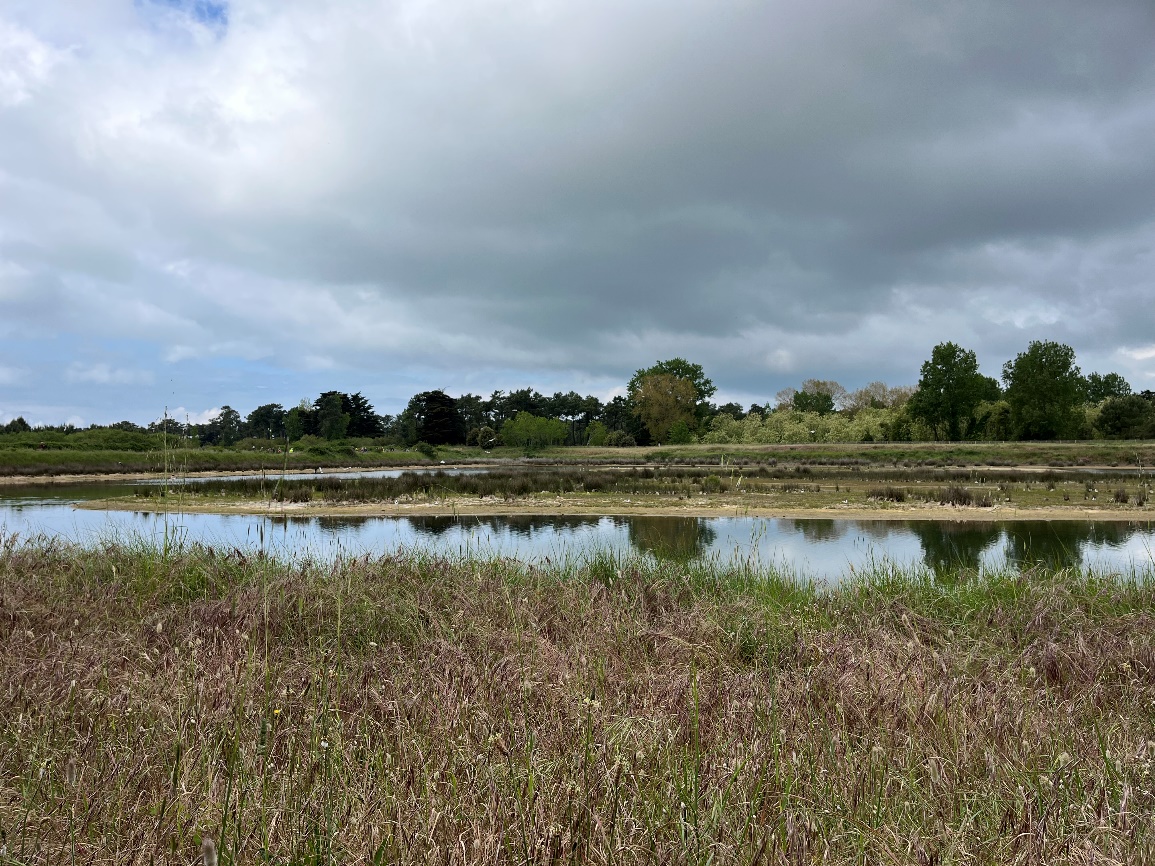 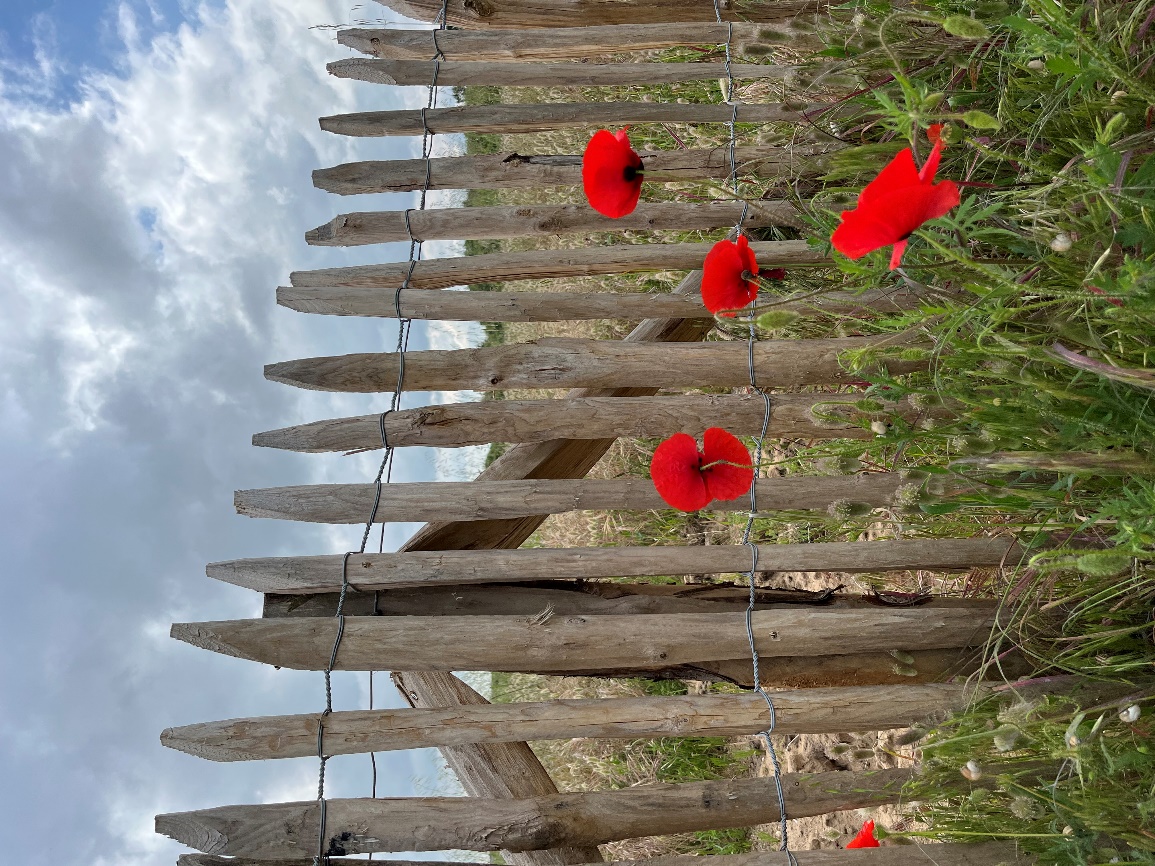 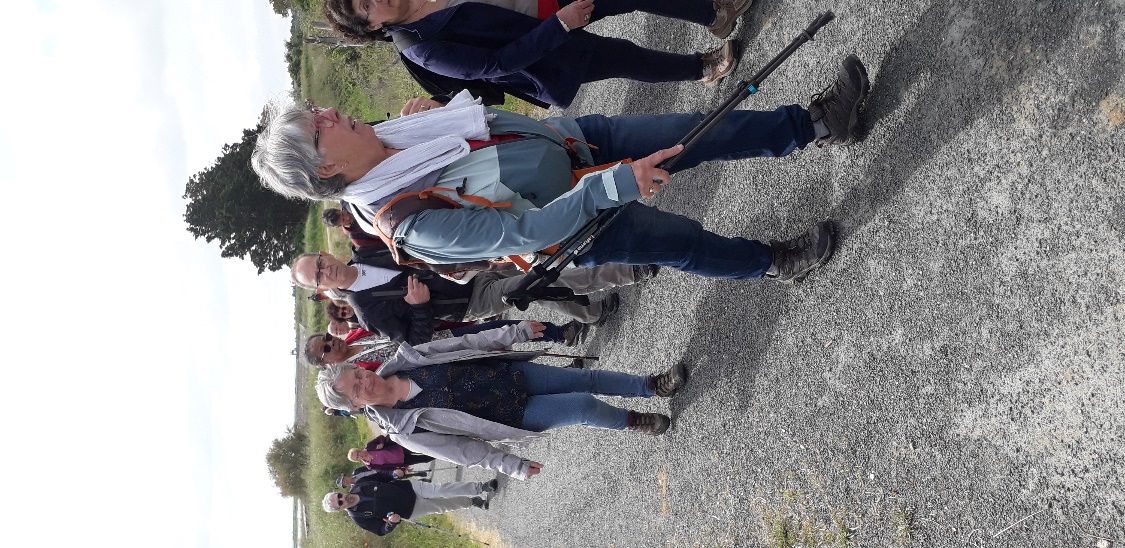 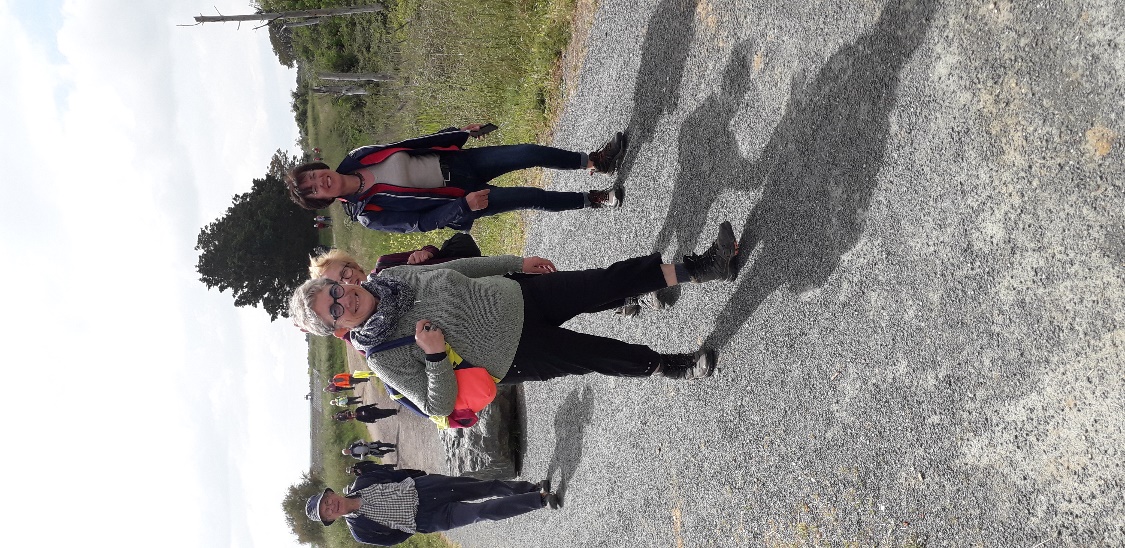 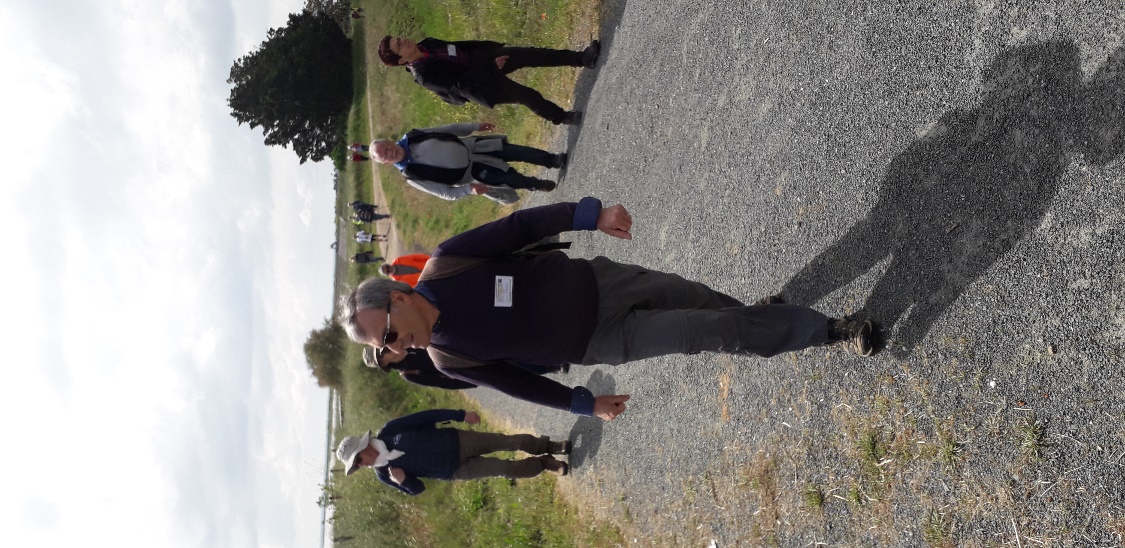 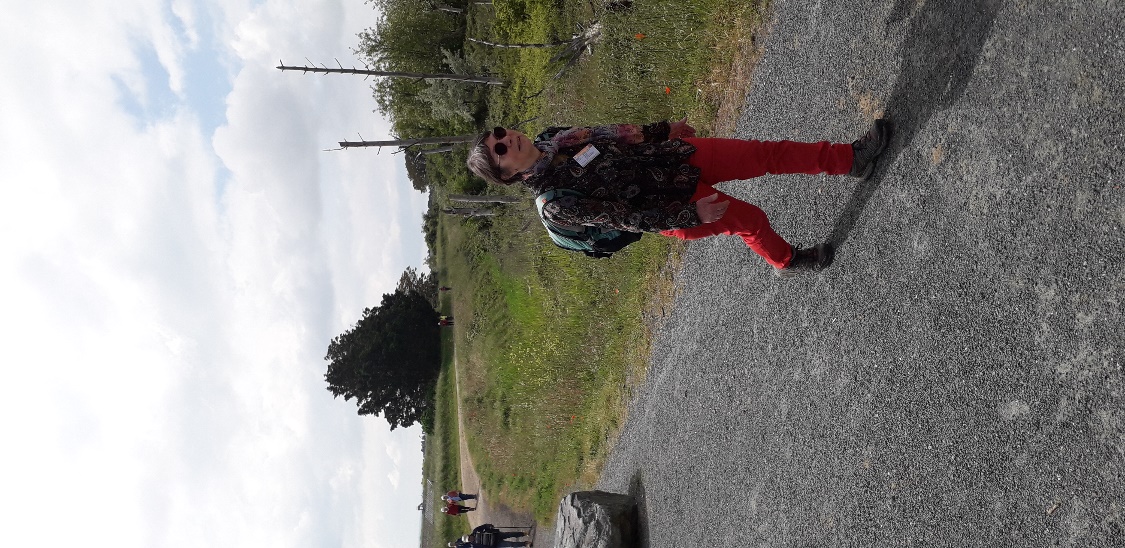 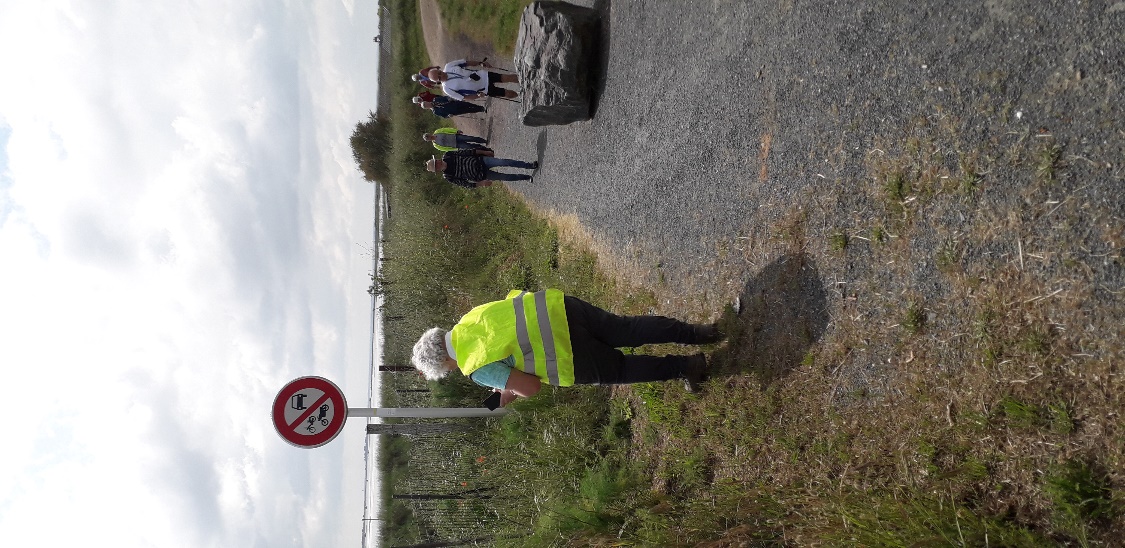 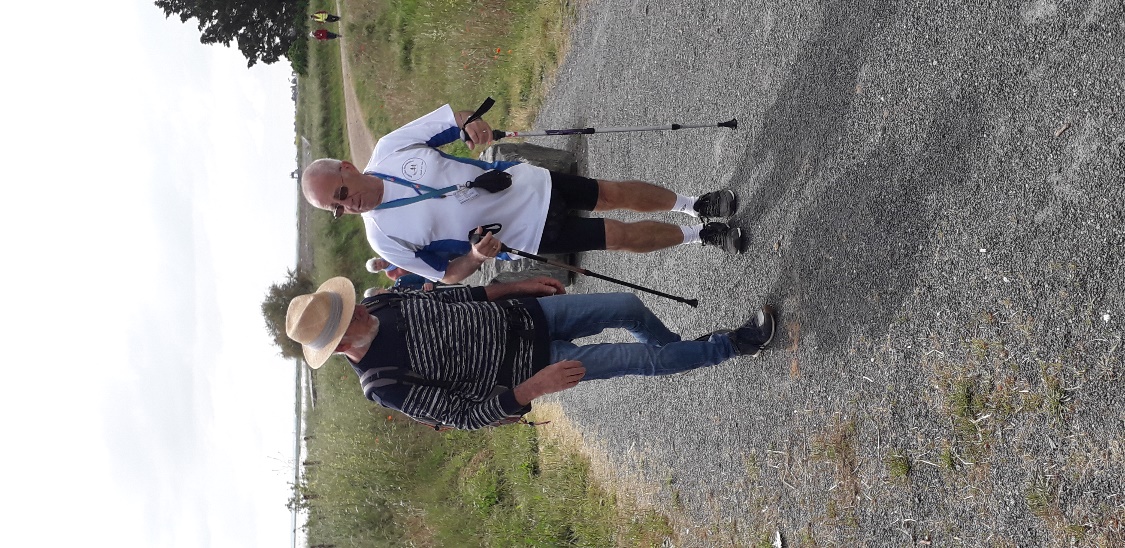 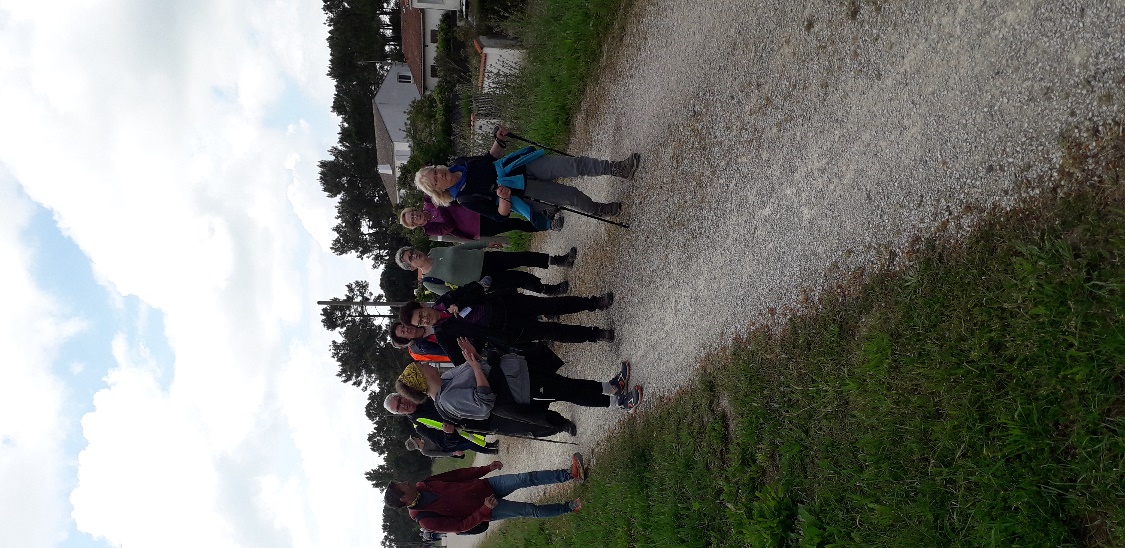 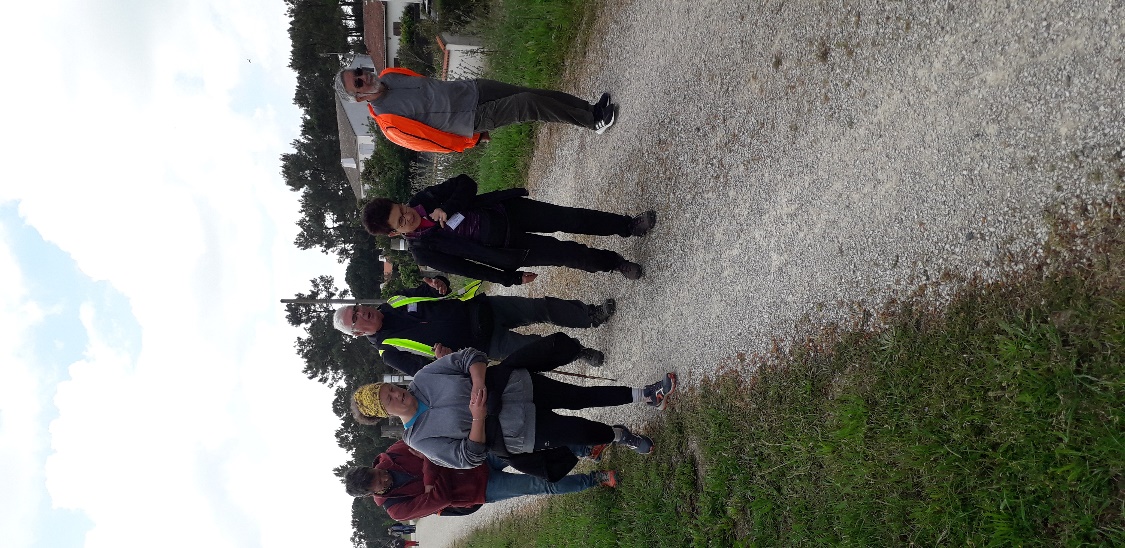 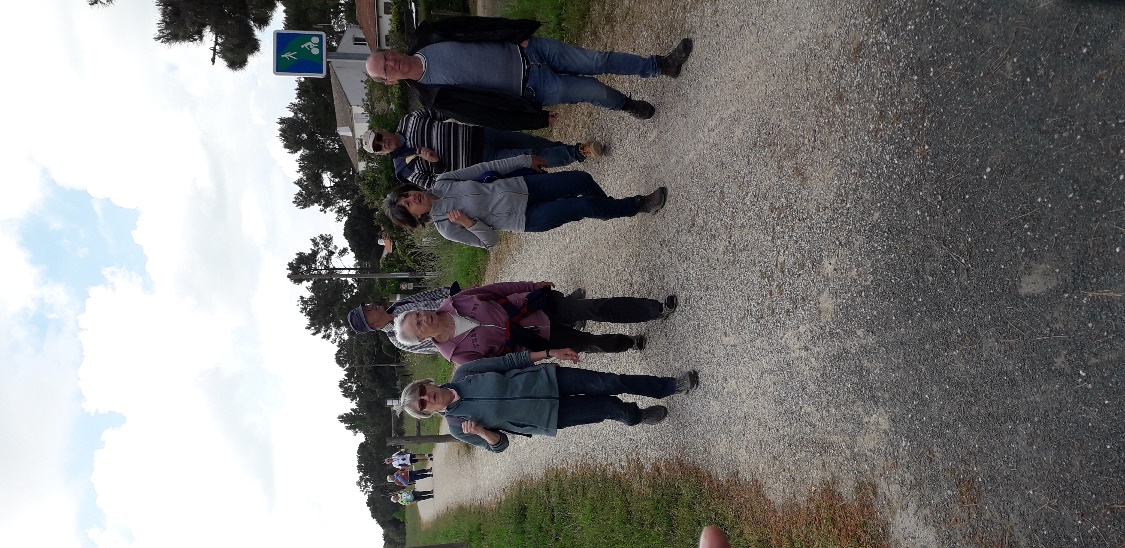 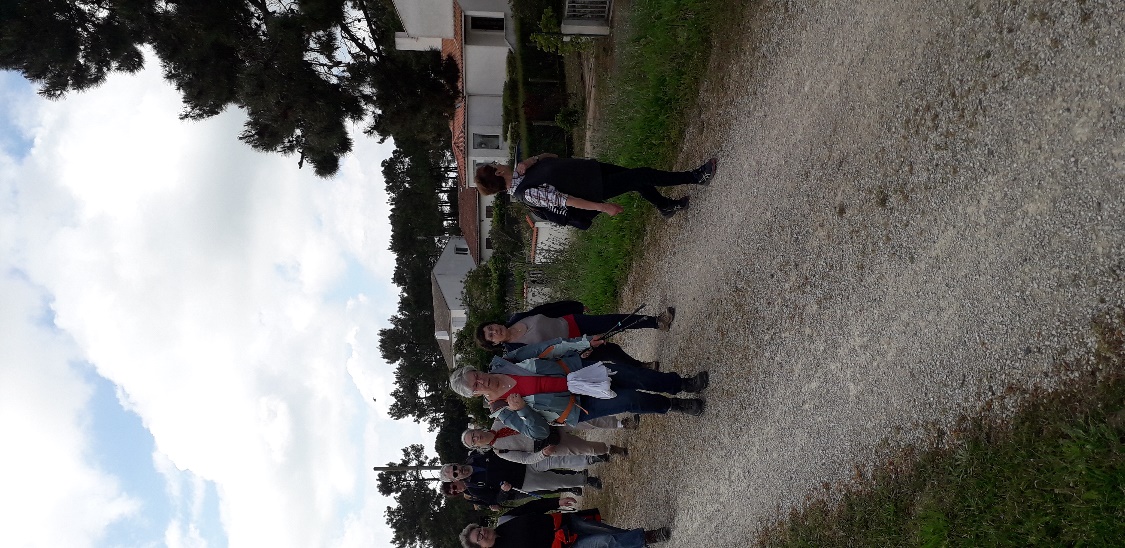 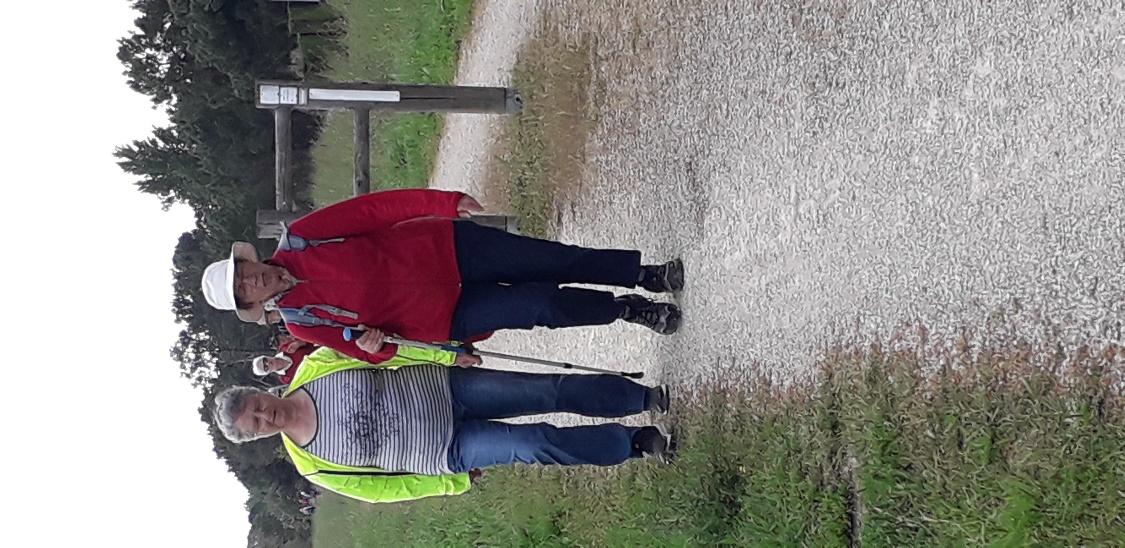 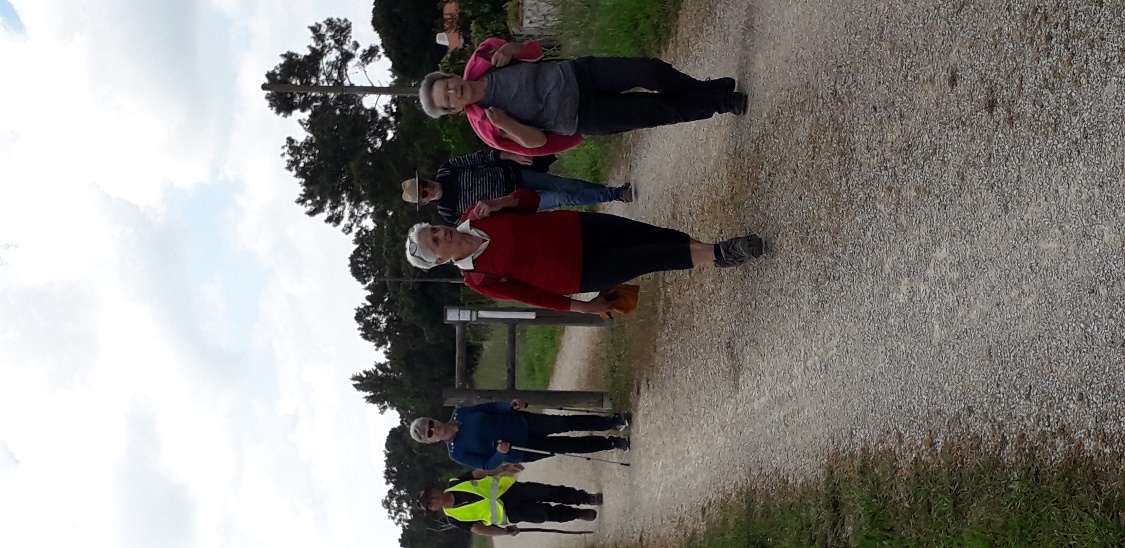 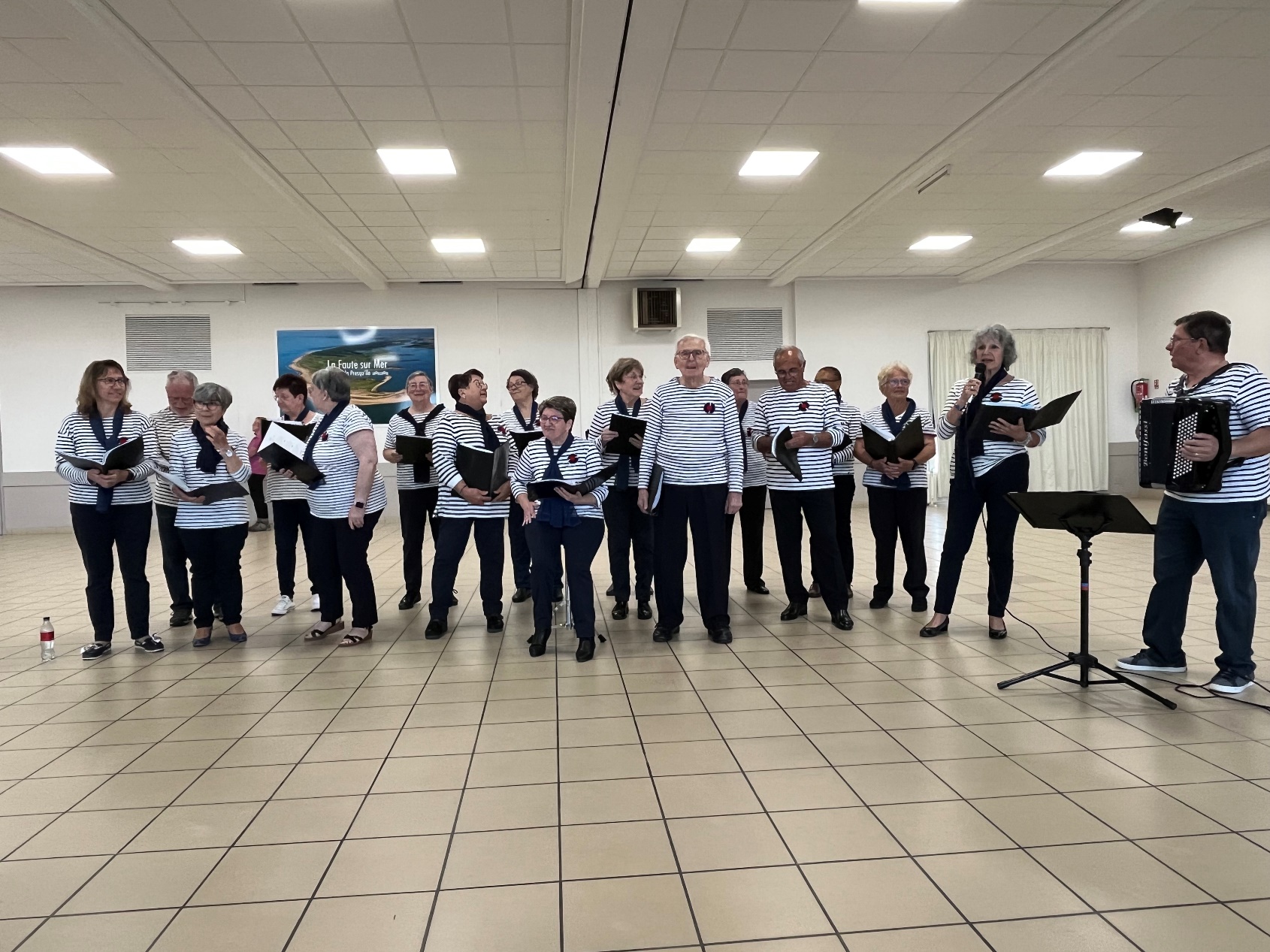 